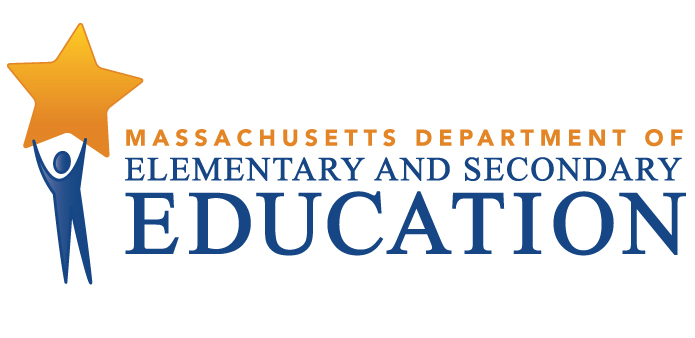 SIMS Data Handbook Version 30.0For use beginning with the October FY24 collectionSchool Year 2023-24Table of ContentsIntroduction: SIMS Data Handbook	3Complete List of SIMS Data Elements	4DOE001	Locally Assigned Student Identifier (LASID)	8DOE002	State Assigned Student Identifier (SASID)	9DOE003	First Name	10DOE004	Middle Name	11DOE005	Last Name	12DOE006	Date of Birth	13DOE007	Date of Birth Format	14DOE008	City/Town of Birth	15DOE009	Gender	16DOE010	Race/Ethnicity	17DOE011	Reason for Reporting	18DOE012	Enrollment Status at Time of Data Collection	19DOE013	Reason for Enrollment	20DOE014	City/Town of Residence —  Student	21DOE015	School Identification Number	22DOE016	Grade Level	23DOE017	Days in Attendance	24DOE018	Days in Membership	25DOE019	Low-Income Status	26DOE020	Title I Participation	27DOE021	EL Students in their First Year in U.S. Schools	28DOE022	Immigrant Status	29DOE023	Country of Origin	30DOE024	First (Native Language)	31DOE025	English Learner	32DOE026	English Learner Program Status	33DOE027	Program Code	34DOE028	Seal of Biliteracy	35DOE029	Member of Military Family	36DOE030	Non-Instructional Title I Targeted Assistance Services	37DOE031	Career/Vocational Technical Education (CVTE) — Competency Attainment	38DOE032	Special Education Placement, ages 3–5	39DOE033	High School Completer Plans	40DOE034	Special Education Placement, ages 6–21	41DOE035	Career/Vocational Technical Education — Type of Program	42DOE036	Special Education - Nature of Primary Disability	43DOE037	Graduate, Completed Massachusetts Core Curriculum	44DOE038	Special Education - Level of Need	45DOE039	504 Plan Status	46DOE040	Special Education - Evaluation Results	47DOE041	English Learner Student with Limited or Interrupted Formal Education (SLIFE)	48DOE042	Career/Vocational Technical Education — Special Populations	49DOE043	Career/Vocational Technical Education — Chapter 74–Approved Vocational Technical Education Program Participation	50DOE044	Career/Vocational Technical Education — Non-Chapter 74 Career and Technical Education Program Participation	51DOE045	HQCP Program Type…………...…………...........................................................52DOE046	HQCP Program Participation	53DOE047	Industry Recognized Credential	54DOE048	Industry Recognized Credential	55DOE049	Industry Recognized Credential	56DOE050	Early Childhood Experience	57DOE051	ZIP Code	58    DOE052      Unexcused Student Absences………………………………....................……….59DOE053	Civics Project .........................................................................................................60DOE054	Days in Attendance Remote....................................................................................61DOE055	Days Absent Remote...............................................................................................62DOE056	Supplemental Low-Income Indicator......................................................................63Appendix A: DOE014  City/Town of Residence Codes	64Appendix B: DOE023  Country of Origin Codes	65Appendix C: DOE024  First (Native) Language Codes	69Appendix D: DOE047, DOE048, DOE049  Industry Recognized Credentials	75Appendix E: Determining Special Education Placement for 3–5 year olds	84Appendix F: DOE043 CVTE — Chapter 74–Approved Vocational Technical Education Program Participation Codes	85Appendix G: DOE044 CVTE — Non-Chapter 74 Career and Technical Education Program Participation Codes	87Appendix I: Valid Submissions for DOE011, DOE012, DOE013	89Appendix J: DOE037 Massachusetts Recommended Core Curriculum	92APPENDIX K: DOE050 Early Childhood Experience.................................................................94APPENDIX L: DOE046 HQCP Program Participation...............................................................98Revision History..........................................................................................................................101Introduction: SIMS Data HandbookThe Student Information Management System (SIMS) is a student-level data collection system that allows the Department to collect and analyze accurate and comprehensive information, to meet federal and state reporting requirements, and to inform policy and programmatic decisions. The SIMS has two important components:A unique student identifier for all students receiving a publicly funded education in , and  Transmissions of data from districts to the Department for all students via the security portal.The handbook provides a detailed description of all 52 data elements that are currently submitted in each student record. Each student record that is submitted into the system must contain an appropriate value in each of the 52 elements. Many of these elements are validated against one another so it is very important that each element be reported accurately. You will notice that there are several data elements that have been discontinued and are to be populated with a placeholder of “500” or “0”. Check the documentation for each discontinued element to be sure of the accurate value to report. Following the list of the data elements there are ten appendices to assist you in submitting an acceptable and correct code for each data element.The following information is provided for each data element:Name	Name of the data elementDefinition	A brief definition of the elementData Type	Alphanumeric or IntegerMaximum Length	The maximum number of characters allowedMinimum Length	The minimum number of characters allowedAcceptable Values	A list of the values that can be submitted to the Department. If no values are listed, then any value of the acceptable type and length are permitted.Notes	Any additional information pertaining to the elementDependency	Any relationships that exist between this data element and other elementsComplete List of SIMS Data ElementsLocally Assigned Student Identifier (LASID)A code assigned and maintained by the local school district that is unique for each student in the district over time.State Assigned Student Identifier (SASID)A unique number assigned to an individual by the Massachusetts Department of Elementary and Secondary Education.First NameThe first name of a student.Middle NameThe middle name of a student.Last NameThe name borne in common by members of a family.Date of BirthThe month, day, and year on which an individual was born.Date of Birth FormatA code that indicates the format of the value of Data Element DOE006 — Date of Birth.City/Town of BirthThe name of the city (or comparable unit) in which an individual was born.GenderThe gender identity of a studentRace/Ethnicity The general racial category that most clearly reflects the individual’s recognition of his or her community or with which the individual most identifies.Reason for ReportingAn indication of the basis on which a district is reporting a student – resident/member enrolled, resident outplaced (sending), or non-resident enrolled (receiving).Enrollment Status at Time of Data CollectionAn indication of the enrollment status of each student at the time of collection.Reason for EnrollmentAn indication of the reason for a student’s enrollment in the school district. The indication should represent the reason for the most recent enrollment.City/Town of Residence — Student The three-digit code for the city or town where the student lives at the time of reporting or the student’s last known city or town of residence if the reporting district is no longer sending or receiving the student.School Identification NumberEach school in Massachusetts has a four-digit code assigned by DOE. In combination with the four-digit district code, each school in Massachusetts has a unique, eight-digit code number. Each student’s record must contain the eight-digit code of the school in which the student is enrolled at the time of reporting or the code for the student’s last known school of enrollment if the reporting district is no longer sending or receiving the student. A list of DOE school codes can be found at: http://www.doe.mass.edu/infoservices/data/sims/schoolcodes.html Grade LevelGrade in which student is enrolled as of most recent enrollment.Days in AttendanceCumulative number of days a member student has been present in the district from the beginning of the current school year to the time of reporting (e.g., October 1).Days in MembershipCumulative number of days a student has been enrolled in the district from the beginning of the current school year to the time of reporting (e.g., October 1).Low-Income StatusAn indication of whether the student meets ANY ONE of the following definitions of low income:1. The student is eligible for free or reduced price lunch; or2. The student receives Transitional Aid to Needy Families benefits; Title I ParticipationAn indication of the type of Title I Services being received at the specified time of reporting (e.g., October 1).EL Students in their First Year in U.S. SchoolsA student with limited English proficiency in grades K through 12 who has attended schools in the United States for less than twelve months.Immigrant StatusTo meet the federal definition a student must:1. not have been born in any State*; AND2. not have completed three full academic years of school in any state.Country of OriginCountry of Origin is the country from which immigrant children have emigrated.First (Native) LanguageNative language is the specific language or dialect first learned by an individual or first used by the parent/guardian with a child.English LearnerEnglish learner students are defined as children who:Have indicated a language other than English on the Home Language Survey; ANDAre less than proficient on an English language proficiency assessment; ANDAre unable to perform ordinary classroom work in EnglishEnglish Learners Program StatusAn indication of the type of English Learners Program in which a student is enrolled as of the time of reporting.Program CodeThe 8-digit code of the program in which the student is enrolled at the time of reporting. If the student is not enrolled in a program the value “00000000” should be entered.Seal Of Biliteracy The Seal of Biliteracy recognizes graduates who speak, read and write proficiently in another language in addition to English with a seal on their high school diploma.Member of Military FamilyAn indication as to whether this student is eligible for assistance as a member of a military family as defined by the Interstate Compact on Educational Opportunity for Military Children.Non-Instructional Title I Targeted Assistance ServicesAn indication of the type of targeted non-instructional Title I assistance services that a student receives. Career/Vocational Technical Education (CVTE) — Competency AttainmentA “Chapter 74 Certificate” that is issued by a vocational technical or comprehensive high school to a student enrolled in a specific career/vocational technical education program, known as a Chapter 74–approved vocational technical education program.Special Education Placement, ages 3–5An indication of the educational environment of a student with disabilities, ages 3–5, at the specific time of reporting (e.g., October 1).High School Completer PlansAn indication of what a student plans to do after completing high school.Special Education Placement, ages 6–21An indication of the educational environment of a student with disabilities, ages 6–21, at the specific time of reporting (e.g., October 1).  Career/Vocational Technical Education — Type of ProgramAn indication of the career/vocational technical education program type in which a student is enrolled at the specified time of reporting (e.g., October 1). Special Education — Nature of Primary DisabilityThe major or overriding disability condition that has been identified by a team of people pursuant to federal and state special education law. The identified disability is known to be causal to an inability to make effective progress in education and requires special education services in order to access the general curriculum or specially designed curriculum.Graduate, Completed  Core CurriculumAn indication of whether a student has met the graduation requirements of the Massachusetts Core Curriculum, designed to prepare students for college, work, and citizenship.Special Education — Level of NeedThe degree of service that the student receives as determined by the school district upon review of the student’s IEP.504 Plan StatusDistricts will report if a student was in a 504 plan at any point during the school year.Special Education - Evaluation ResultsAn indication of the result of a special education evaluation (initial or re-evaluation) that has been done since the end of the last school year (July 1st).English Learner Student with Limited or Interrupted Formal Education (SLIFE)An indicator as to whether an EL student has had interrupted education.Career/Vocational Technical Education — Special PopulationAn indication of the status (single parent) of a student enrolled in a career/vocational technical education program (Chapter 74–approved vocational technical or non-Chapter 74 career and technical) that meets the definition for single parent.Career/Vocational Technical Education — Chapter 74–Approved Vocational Technical Education  Program ParticipationA Chapter 74–approved vocational technical education program is a career/vocational technical education program that meets the approval criteria in Massachusetts General Law Chapter 74 and the Vocational Technical Education Regulations and has been approved by the Department of Elementary and Secondary Education. Participation in these programs is reported by a Department of Elementary and Secondary Education assigned, six-digit Classification of Instructional Program (CIP) code and state title.Career/Vocational Technical Education — Non-Chapter 74 Career and Technical Education Program ParticipationA non-Chapter 74 career and technical education program is a career/vocational technical education program that is not a Chapter 74–approved vocational technical education program, but that does meet the new Carl D. Perkins Career and Technical Education Improvement Act of 2006 (Perkins IV) definition of career and technical education. HQCCP Program Type This element identifies the type of High Quality College and Career Pathway in which a student is enrolled.HQCCP Program ParticipationThis element identifies the industry concentration of the High Quality College and Career Pathway program in which a student is enrolled.  Industry Recognized CredentialThis element identifies a specific Industry Recognized Credential (IRC) that this student has earned.Industry Recognized Credential This element identifies a specific Industry Recognized Credential (IRC) that this student has earned.Industry Recognized Credential This element identifies a specific Industry Recognized Credential (IRC) that this student has earned.Early Childhood ExperienceAn indicator of the student’s early childhood education experience.ZIP Code The US postal code of the student’s current residence.Unexcused Student AbsencesThe number of school days a student was recorded with an unexcused absence.DOE053  Civics ProjectAn indication of whether the student participated in a civics project during the current academic year.DOE054  Days of Attendance RemoteCumulative number of days a member student has been present in the district in a remote setting from the beginning of the current school year to the time of reporting (e.g., October 1).DOE055  Days Absent Remote Cumulative number of days a member student has been absent in the district in a remote setting from the beginning of the current school year to the time of reporting (e.g., October 1).DOE056 Supplemental Low-Income IndicatorAn indication of whether the district is submitting the student to be considered for the supplemental low-income process , through confirming the required documentationLocally Assigned Student Identifier A code assigned and maintained by the local school district that is unique for each student in the district over time.Acceptable Values/Code Description:Notes:The Locally Assigned Student Identifier (LASID) will be used as directory information in the State Student Registration System to verify and assign State Student Identifiers.The Locally Assigned Student Identifier must be created and maintained by the district to provide a unique identifier for students within the district over time and be submitted with all individual data submitted to the Department of Elementary and Secondary Education.Dependencies:SIF InformationObject: StudentPersonalElement: LocalIdValues: AlphanumericState Assigned Student Identifier (SASID)A unique number assigned to an individual by the Massachusetts Department of Elementary and Secondary Education.Acceptable Values/Code Description:10-digit state-assigned identification numberNotes:In order to track students within and across districts over time and to keep student information secure and confidential at both the state and local levels, two student identifiers will be used — one assigned by the district in which the student is enrolled (LASID) and a State Assigned number (SASID).State Assigned Student Identifiers will be assigned through the State Student Registration System. Districts will need to use the State Assigned Student Identifier and the Locally Assigned Student Identifier on all individual data submitted to the Department of Elementary and Secondary Education.Dependencies: SIF InformationObject: StudentPersonalElement: StateProvinceIdValues: AlphanumericFirst Name The first name of a studentAcceptable Values/Code Description:Student’s first name Notes:The first name will be used as directory information in the State Student Directory to verify and assign SASIDs.Dependencies:SIF InformationObject: StudentPersonalElement: Name/FirstNameValues: AlphanumericMiddle NameThe middle name of a studentAcceptable Values/Code Description:Student’s middle name. Students with no middle name must be reported with “NMN” as the middle name.Notes:The middle name will be used as directory information in the State Student Directory to verify and assign SASIDs.Dependencies:SIF InformationObject: StudentPersonalElement: Name/MiddleNameValues: AlphanumericLast NameThe name borne in common by members of a family.Acceptable Values/Code Description:Student’s last nameNotes:The last name will be used as directory information in the State Student Directory to verify and assign SASIDs.Dependencies:SIF InformationObject: StudentPersonalElement: Name/LastNameValues: AlphanumericDate of BirthThe month, day, and year on which an individual was born.Acceptable Values/Code Description:Student’s age as of reporting date must be between 3 and 25 years old.Notes:Federal and state statutes require reporting enrollment by age for special education and early childhood students and for monitoring the delivery of an appropriate education to all school-age children.Date of Birth will also be used as directory information in the State Student Directory to verify and assign SASIDs. Dependencies:SIF InformationObject: StudentPersonalElement: Demographics/BirthDateValues: DOBDate of Birth FormatA code that indicates the format of the value of DOE006 — Date of Birth.Acceptable Values/Code Description:D10	mm/dd/yyyyNotes:This element should be coded D10 for the required date format mm/dd/yyyyDependencies:SIF InformationObject: Not collected via SIFElement: Not collected via SIFValues: Not collected via SIFCity/Town of BirthThe name of the city (or comparable unit) in which an individual was born.Acceptable Values/Code Description: City/Town of Birth as recorded on a legal document, such as a birth certificate, should be used.Data in this field should include the name of only the city or town of birth (or comparable unit if the student was born in a country other than the ) and should not include the state or country of birth.The value for this field should not contain any punctuation marks (e.g., St. Louis should be entered as St Louis).Notes:City/Town of Birth will also be used as directory information in the State Student Directory to verify and assign SASIDs.Dependencies:SIF InformationObject: StudentPersonalElement: Demographics/PlaceOfBirthValues: City/Town of BirthGenderThe gender identity of a studentAcceptable Values/Code Description:F	Female — Individual identifies as a girl or a womanM	Male — Individual identifies as boy or a man.N	Non-Binary – Individual does not identify as just female or male.Notes:Student gender is required for many state and federal reports.Dependencies:SIF InformationObject: StudentPersonalElement: Demographics/GenderValues: See table above Race/EthnicityThe general racial and ethnic category that most clearly reflects the individual’s recognition of his or her community or with which the individual most identifies.Acceptable Values/Code Description:Notes:Student race/ethnicity is used in many state and federal statistical reports. For more information about race/ethnicity categories, see: http://www.doe.mass.edu/infoservices/data/guides/race-faq.htmlSIF InformationObject: StudentPersonalElement: Demographics/RaceList/Race/OtherCodeList/OtherCodeValues: See table aboveReason for ReportingAn indication of the basis on which a district is reporting a student —enrollment, residency, financial responsibility or a combination of these. If the student is not enrolled at the time of reporting, or if the Reason for Reporting has changed over time, the indication should represent the most recent reason for reporting.Acceptable Values/Code Description:Notes:An indication of a district’s responsibility for a student — reason for reporting — provides data to determine how a student is counted in Foundation Budget enrollment. Dependencies: See Appendix I for valid code combinations with DOE012 and DOE013.SIF InformationObject: StudentSchoolEnrollmentElement: ResidencyStatus/OtherCodeList/OtherCodeValues: See table aboveEnrollment Status at Time of Data CollectionAn indication, as of the specified time of data collection (e.g., October 1), of the enrollment status of the student.Acceptable Values/Code Description:Notes:Enrollment data are required for the October 1 enrollment count, annual reports on dropouts, plans of high school graduates, attendance and determination of grant allocations.* Reached maximum SIMS reporting age of 25 years old.** Certificate of Attainment as defined by the Board of Education: http://www.doe.mass.edu/mcas/cert-attainment.html Dependencies: If DOE012 is 04 (Graduate) then DOE033 (High School Completer Plans) cannot be 500 and DOE037 (MassCore Curriculum) cannot be 00.Students reported with a code of 04 must be in grades 11, 12 or SP.See Appendix I for valid code combinations with DOE011 and DOE013.SIF InformationObject: StudentSchoolEnrollmentElement: ExitType/OtherCodeList/OtherCodeValues: See table above Reason for EnrollmentAn indication of the reason for a student’s enrollment in the receiving school district. The indication should represent the reason for the most recent enrollment if the student is not enrolled at the time of reporting, or the current Reason for Enrollment if the reason has changed over time.Acceptable Values/Code Description:Notes:Tuition status data is required to compute financial allocations to school districts.The Reason for Enrollment should represent the most recent enrollment status, if the student is not enrolled at the time of reporting. If the reason for a student’s enrollment in the receiving district has changed over time, the current reason for enrollment should be reported.Dependencies:See Appendix I for valid code combinations with DOE011 and DOE012.SIF InformationObject: StudentSchoolEnrollmentElement: Extended: "ReasonForEnrollment"Values: See table aboveCity/Town of Residence —  Student The three-digit code for the city or town where the student lives at the time of reporting or the student’s last known city or town of residence if the reporting district is no longer sending or receiving the student.Acceptable Values/Code Description:See Appendix A for a list of codes between 001 and 352 for municipalities in . Students that live outside of  and attend school in your district should be coded as 888.Notes: Data used for foundation enrollment calculations.Dependencies:SIF InformationObject: StudentPersonalElement: Extended: “CityofResidence"Values: MA Town code from SIMS Appendix ASchool Identification NumberEach school in  has a four-digit code assigned by the DOE. In combination with the four-digit district code, each school in  has a unique, eight-digit code number. Each student’s record must contain the eight-digit code of the school in which the student is enrolled at the time of reporting or the code for the student’s last known school of enrollment if the reporting district is no longer sending or receiving the student.Acceptable Values/Code Description:Only school codes currently reported as being open in Directory Administration will be accepted. For a list of school codes, please go to http://www.doe.mass.edu/infoservices/data/sims/schoolcodes.html.Notes:For students who are receiving special education  related services only and are enrolled in a private pre-school or nursery school in which the parents are paying tuition, use school code 00000001.For students who are receiving special education services only and are beyond grade 12 (grade level SP), use school code 00000001.For students who are receiving special education related services only and are being home-schooled, use school code 00000002.For general education students in a DYS facility, use school code 09200300.For special education students in a DYS facility, refer to SEIS codes here: http://www.doe.mass.edu/infoservices/data/sims/seis.html For incarcerated students receiving services in a correctional facility, use school code 09200500.Dependencies: SIF InformationObject: StudentSchoolEnrollmentElement: Extended: “AttendingSchool” or “SchoolInfo/StateProvinceId” (depending on situation)Values: http://www.doe.mass.edu/infoservices/data/sims/schoolcodes.html. Grade LevelGrade in which student is enrolled as of the most recent enrollmentAcceptable Values/Code Description:Notes:Enrollment-by-grade data is used for statistical purposes, including making school enrollment projections and completing federal and state reports.PK —  Pre-Kindergarten —  child must be at least three years old and not enrolled in KP, KT, or KFKF —  Full-time Kindergarten —  child attends school or school related activities for at least 25 hours per week, and does not pay tuitionKP —  Part-time Kindergarten —  child attends school or school related activities for less than 25 hours per weekKT —  Full-time kindergarten, tuitioned —  child attends school or school related activities for at least 25 hours per week, and pays tuitionSP —  Beyond grade 12 special education studentDependencies:SIF InformationObject: StudentSchoolEnrollmentElement: GradeLevel/Code; GradeLevel/OtherCodeList/OtherCodeValues: See table above – Refer to MA SIF profile for Kindergarten and SPDays in AttendanceCumulative number of days a member student has been present in the district in-person from the beginning of the current school year to the time of reporting (e.g., October 1).Acceptable Values/Code Description:0 – 261	Number of daysNotes:Attendance is defined as follows: A student must be at school, or at a school related activity (e.g., field trip) or receiving academic instruction for at least half of the school day to be counted as present.Attendance should be reported as the cumulative number of days the student was present in your district and SHOULD NOT reflect their attendance in each individual school while in your district.Do not count any days of excused or unexcused absences as days in attendance.Value of 555 — Used for summer exits only (summer graduates, dropouts, transfers, etc.). Dependencies: Days in attendance cannot be greater than days in membership (DOE018).The sum of days in attendance plus unexcused absences (DOE052) cannot be greater than days in membership (DOE018).SIF InformationObject: StudentAttendanceSummaryElement: DaysAttendedValues: 0-261 Days in MembershipCumulative number of days a student has been enrolled in the district from the beginning of the current school year to the time of reporting (e.g., October 1).Acceptable Values/Code Description:1 – 261	Number of daysNotes:Membership is defined as follows: Pupil is a member of a school district from the date of entry and including the date of withdrawal without regard to presence or absence. Membership ends when it becomes known that a pupil has withdrawn, not to remain at home temporarily on account of illness, but with the intention of not returning during the school year (to enter another school district, go to work, live in another town, was expelled, etc.).Membership should be reported as the cumulative number of days the student was enrolled in your district and SHOULD NOT reflect their enrollment in each individual school while in your district.Value of  555 — Used for summer exits only (summer graduates, dropouts, transfers, etc.).Dependencies: Days in membership cannot be less than days in attendance (DOE017).SIF InformationObject: StudentAttendanceSummaryElement: DaysInMembershipValues: 1-261Low-Income StatusAn indication of whether the student meets ANY ONE of the following definitions of low-income:The student is eligible for free or reduced price lunch, orThe student receives Transitional Aid to Needy Families benefits, orThe student is eligible for food stamps.Acceptable Values/Code Description:Notes:This data element is no longer used by DESE for reporting or statistical analysis. Districts still need to report an acceptable value (cannot report null) in DOE019, but DESE will not be using this data for state-level reporting.For more information on the new low-income measure used: Redefining Low-income Under the Student Opportunity Act (SY 2021-22) - Information Services/Data Collection (mass.edu)SIF InformationObject: StudentPersonalElement: Extended: “LowIncomeStatus"Values: See table aboveTitle I ParticipationAn indication of the type of Title I Services at the specified time of reporting (e.g., October 1).Acceptable Values/Code Description:Notes:Enrollment data are used for Title I programs and is required for annual federal reporting.For October reporting, districts may count students for whom they are planning to provide services, but the program has not yet begun, as participating in Title I. March and EOY reporting periods should only include students who are participating in Title I services at the time of reporting. Dependencies:Data will be checked against the Department’s School Title I status.SIF InformationObject: StudentSchoolEnrollmentElement: Extended: “TitleIParticipation”Values: See table aboveNote: If the StudentPersonal/Homeless flag is set to “Yes” then that student may be reported as receiving targeted assistance in a non-Title I school.EL Students in their First Year in U.S. SchoolsAn EL student in grades K through 12 who has attended schools in the United States for less than twelve months.Acceptable Values/Code Description:Notes:Changes to the Title I regulations require states and local school districts to identify EL students that have recently arrived to the United States and are in their first year of U.S. schooling. Below is the relevant text from the federal regulations for 34 CFR Part 200 (Title I) regarding the revised definition of EL students in their first year enrolled in U.S. schools.(C) The State and its LEA must report on State and district report cards under section 1111(h) of the Act the number of recently arrived English learner (EL) students who are not assessed on the State’s reading/language arts assessment.(iv) A recently arrived English learner (EL) is a student who is not yet proficient in English and who has attended schools in the United States for less than twelve months. The phrase “schools in the ” includes only schools in the 50 States and the .Coding of students in Kindergarten through Grade 12:  All EL students enrolled in their first year of Kindergarten through Grade 12 in the U.S., regardless of country of birth, should be coded with 01. All EL students, regardless of country of birth, who are repeating Kindergarten through Grade 12 or who have been in U.S. schools for more than 12 months should be coded with 02. Coding of students in PK or SP grade levels:All students in grade levels PK or SP should be coded with 00.SIF InformationObject: StudentPersonalElement: Extended: "LEPStudentsInTheirFirstYearInUSSchools"Values: See table aboveImmigrant StatusImmigrant status is an indication of whether a student is considered to be an immigrant student under the federal definition. DESE now receives federal funding based on the immigrant student population enrolled in Massachusetts's public schools. To meet the federal definition, a student must:be between the ages of 3 and 21not have been born in any state; ANDnot have been attending one or more schools in any one or more States for more than three full academic yearsAcceptable Values/Code Description:Notes:Foreign Exchange students are not considered eligible for the Emergency Immigrant Education Program.State means “any of the 50 states, the Commonwealth of Puerto Rico, the District of Columbia, Guam, American Samoa, the Virgin Islands, the Northern Mariana Islands, or the Trust territory of the Pacific Islands.” Students born to US military personnel abroad may be considered “immigrant” for purposes of this grant if they meet the other criteria for “immigrant.”English proficiency is not a determining factor in qualifying for “immigrant” status. Students who qualify as “immigrant” for the purposes of this grant may or may not be proficient in English.Report the last known immigrant status for students who are not enrolled in the district at the time of reporting.Dependencies: If a student is eligible, the country of origin (DOE23) must be provided.SIF InformationObject: StudentPersonalElement: ImmigrantValues: Yes or NoCountry of OriginCountry of Origin is the country from which immigrant children have emigrated.Acceptable Values/Code Description:Country codes are provided in Appendix B.Notes:The DOE must determine the number of immigrant students enrolled in public schools and in nonpublic elementary and secondary schools within the district served by an LEA in order to determine district eligibility to receive federal funds designated for immigrant students. For the purposes of determining eligibility for immigrant funds, “State” is defined as the 50 States, the District of Columbia, and the Commonwealth of Puerto Rico.Country of Origin must be provided.Country code equals 500 if:a.	Student was born in the b.	Student was born to Embassy personnel who are citizens of the c.	Student was born to parents, who are United States citizens, while traveling abroade.	Student is a foreign exchange studentf.	Student has completed over three full academic years of school in Dependencies: A specific country of origin is required for all students who are eligible for the Immigrant Status (DOE022) in order to identify the country from which the student has emigrated. For students who were born in the  or who are otherwise not eligible for this program, a specific country of origin is not required. The code 500 should be reported for these students.SIF InformationObject: StudentPersonalElement: Extended: "CountryOfOrigin"Values: Alphanumeric country codes are located in Appendix BFirst (Native) LanguageNative language is the specific language or dialect first learned by an individual or first used by the parent/guardian with a child.Acceptable Values/Code Description:First Language codes are provided in Appendix C.Notes:First (native) language is collected for purposes of federal and state reporting, educational equity monitoring, and statistical purposes. Dependencies: If DOE024=eng, then DOE025 (EL) has to = 00.SIF InformationObject: StudentPersonalElement: Demographics/LanguageList/Language/CodeValues: See in Codesets in the MA SIF ProfileEnglish LearnerEnglish Learners are defined as children who:have indicated a language other than English on the Home Language Survey; ANDwho are less than proficient on an English language proficiency assessment; ANDwho are unable to perform ordinary classroom work in EnglishAcceptable Values/Code Description:Notes:Chapter 71A of the Massachusetts General Laws requires that school districts ascertain the number of English learner students enrolled in the district. The data are required for state and federal reporting and educational equity monitoring.Districts should report the last known EL status for students who are not currently enrolled. Dependencies: If DOE025 = 01 then DOE024 (First Language) cannot = 267 (English).Coding of Foreign Exchange Students who are EL:  Will be coded as EL and provided English Language development services if that is appropriateWill not be exempt from ACCESS if they are ELWill not be exempt from MCAS (unless for first year in MA)SIF InformationObject: StudentPersonalElement: Demographics/EnglishProficiency/CodeValues: English Language Education Program StatusAn indication of the type of English Language Education Program  in which a student is enrolled as of the time of  reporting (e.g., October 1).Acceptable Values/Code Description:Notes:For further information, please view the English learner webpage located here: http://www.doe.mass.edu/ele/   Dependencies:If DOE026= 01, 03, 04 or 05, then DOE025 (English Learner) has to = 01.SIF InformationObject: StudentSchoolEnrollmentElement: Extended: "ELLProgramStatus"Values: See table aboveProgram CodeThe 8-digit code of the Alternative, Innovation or Charter Location program in which the student is enrolled at the time of reporting. If the student is not enrolled in a program the value “00000000” should be entered.Acceptable Values/Code Description:Only program codes listed in Directory Administration will be accepted. For a list of program codes, please go to http://www.doe.mass.edu/infoservices/data/sims/schoolcodes.html. Notes:Dependencies:SIF InformationObject: StudentSchoolEnrollmentElement: Extended: "AlternativeEducationProgram"Values: http://www.doe.mass.edu/infoservices/data/sims/schoolcodes.htmlSeal of BiliteracyAn indicator as to whether a graduate has attained the Seal of Biliteracy.  The Seal of Biliteracy recognizes graduates who speak, listen, read and write proficiently in another language in addition to English with a seal on their high school diploma.Acceptable Values/Code Description:Notes:Under the LOOK Act, all students (English learners and non-English learners) working toward proficiency in two or more languages are eligible to earn the Seal of Biliteracy if they are enrolled in a participating district.Dependencies: Applies to graduates only.SIF InformationObject: StudentSchoolEnrollmentElement: Extended: "SealOfBiliteracy"Values: See table aboveMember of Military FamilyAn indication as to whether this student is eligible for assistance as a member of a military family as defined by the Interstate Compact on Educational Opportunity for Military Children.Acceptable Values/Code Description:Notes:What Children Are Eligible for Assistance Under the Compact? Children ofActive duty members of the uniformed services, National Guard and Reserve on active duty orders members or veterans of the uniformed services who are severely injured and medically discharged or retired for a period of 1 year after medical discharge or retirement members of the uniformed services who perish in the line of duty or as a result of injuries sustained on active duty for a period of 1 year after death.What Children Are Not Eligible for Assistance Under the Compact? Children ofInactive members of the National Guard and Reserves Members now retired not covered above Veterans not covered above Dept of Defense personnel, federal agency civilians and contract employees not defined as active dutyDependencies:SIF InformationObject: StudentPersonalElement: Extended: "MemberofMilitaryFamily"Values: See table aboveNon-Instructional Title I Targeted Assistance Services An indication of the type of targeted non-instructional Title I assistance services that a student receives. Acceptable Values/Code Description:Notes:Enrollment data are used for Title I programs and is required for annual federal reporting.For October reporting, districts may count students for whom they are planning to provide services, but the program has not begun yet, as participating in Title I. March and EOY reporting periods should only include students who are participating in Title I services at the time of reporting. Dependencies:Data will be checked against the Department’s School Title I status listed on the School and District Profile page: http://profiles.doe.mass.edu/SIF InformationObject: StudentSchoolEnrollmentElement: Extended: "MATitleINonInstructional"Values: See table aboveCareer/Vocational Technical Education (CVTE) — Competency AttainmentThe Carl D. Perkins Career and Technical Education Improvement Act of 2006 (Perkins IV) and the Massachusetts Vocational Technical Education Regulations require that the Department of Elementary and Secondary Education collect student level data on competency attainment. This data is required for both Chapter 74–approved vocational technical education programs and non-Chapter 74 career and technical education programs. Acceptable Values/Code Description:Notes:DOE047-DOE049 will capture data on up to three specific credentials attained by students. Enter specific credential attainment in DOE047-DOE049.Dependencies:SIF InformationObject: StudentPersonalElement: Extended: "VocTechEdAttainment"Values: See table above Special Education Placement, ages 3–5An indication of the educational environment of a student with disabilities, ages 3–5, at the specific time of reporting (e.g., October 1).Acceptable Values/Code Description:Notes: Please see Appendix E for determining special education placement for 3–5-year olds.Placement code translation for 5-year-olds in Kindergarten:SIF Information (DOE032)Object: StudentSpecialEducationSummaryElement: StudentParticipationList/StudentParticipationData/ProgramType/OtherCodeList/OtherCodeValues: See table aboveHigh School Completer PlansAn indication of what a student plans to do after completing high school.Acceptable Values/Code Description:Notes:Information on post-graduation plans is collected for statistical purposes, for educational equity monitoring and for annual reporting.All PK – Grade 10 students must be reported as “500.”All Grade 11 and 12 students must be reported as “500” until they graduate, receive a certificate of attainment, or complete grade 12.Dependencies: If DOE012 = 04, then DOE033 cannot = 500 and DOE037 cannot=00. If DOE033 does not = 500, then DOE12 must = 04, 10, or 11.SIF InformationObject: StudentPersonalElement: Extended: "HighSchoolCompleterPlans"Values: See table aboveSpecial Education Placement, ages 6–21An indication of the educational environment of a student with disabilities, ages 6–21, at the specific time of reporting (e.g., October 1).Acceptable Values/Code Description:Notes:Federal Child Count, Part B of the Individuals with Disabilities Education Act Implementation of FAPE requirements.Report data as of the specified time of reporting (e.g., October 1).Dependencies: SIF InformationObject: StudentSpecialEducationSummaryElement: StudentParticipationList/StudentParticipationData/ProgramType/OtherCodeList/OtherCodeValues: See table aboveCareer/Vocational Technical Education — Type of ProgramAn indication of the career/vocational technical education program type in which a student is enrolled at the specified time of reporting (e.g., October 1).Acceptable Values/Code Description:Notes:The new Carl D. Perkins Career and Technical Education Improvement Act of 2006 (Perkins IV) and the Massachusetts Vocational Technical Education Regulations require information on students enrolled in career/vocational technical education programs for accountability and funding purposes. In order to be considered for Perkins funding, career /vocational technical education program enrollments must be reported. In addition, state aid is calculated based on students enrolled in Chapter 74-approved vocational technical education programs on October 1.The definition for a Chapter 74–approved vocational technical education program is contained in DOE043.The definition for a non-Chapter 74 career and technical education program is contained in DOE044.Districts with CVTE Programs can refer to the Instructions for School Districts in Reporting Data for Career/Vocational Technical Education found at http://www.doe.mass.edu/ccte/cvte/for more. For a list of designated Chapter 74 “After Dark” Partnerships: www.doe.mass.edu/ccte/cvte/afterdark SIF InformationObject: StudentSchoolEnrollmentElement: Extended: "VocTechEdProgramType"Values: See table aboveSpecial Education — Nature of Primary DisabilityThe major overriding disability condition that has been identified by a Team of people pursuant to federal and state special education law. The identified disability is known to be causal to an inability to make effective progress in education and requires special education services in order to access the general curriculum or specially designed curriculum.Acceptable Values/Code Description:Notes:Data element used for Federal Child Count, Part B of the Individuals with Disabilities Education Act Implementation of FAPE requirements, statistical use, and informing policy making.Dependencies: SIF InformationObject: StudentSpecialEducationSummaryElement: PrimaryDisabilityCodeValues: See Codesets in MA SIF ProfileGraduate, Completed  Core CurriculumAn indication of whether a student has met the graduation requirements of the Massachusetts Core Curriculum, designed to prepare students for college, work, and citizenship.Acceptable Values/Code Description:Notes:See Appendix J for the list of the Massachusetts Recommended Core Curriculum.Dependencies:If DOE012=04, then DOE033 cannot = 500 and DOE037 cannot = 00.SIF InformationObject: StudentPersonalElement: Extended: “Graduate”Values: See table aboveSpecial Education — Level of NeedThe amount and type of service that a student receives inside and outside of the general education environment as determined by the school district upon review of the student’s IEP.Acceptable Values/Code Description:Notes:Information on level of need is used for statistical purposes and to inform policy decisions. Dependencies: SIF InformationObject: StudentSpecialEducationSummaryElement: Extended: “SpEdLevelofNeed”Values: See table above504 Plan Status An indication of a student’s 504 plan status on report date.Acceptable Values/Code Description:Notes:Dependencies:SIF InformationObject: StudentPersonalElement: Section504 (use to reflect current 504 plan status) Extended Element: MAFormerSection504 (use to reflect former status during school year)Values: Yes or NoSpecial Education Evaluation ResultsAn indication of the result of a special education evaluation (initial or re-evaluation) that has been done since the end of the last school year (July 1st).Acceptable Values/Code Description:Dependencies:SIF InformationObject: StudentSpecialEducationSummaryElement: StudentParticipationList/StudentParticipationData/ProgramStatus/OtherCodeList/OtherCodeValues: See table aboveEnglish Learner Student with Limited or Interrupted Formal Education (SLIFE)A student should be identified as SLIFE if all of the following criteria are met: The student is an English learner (EL) as defined in G.L. c. 71A, §2(d). Is aged 8 to 21 yearsEntered a United States school after grade 2.
or
Exited the United States for six months or more. Prior exposure to formal schooling is characterized by no formal schooling,
or interruptions in formal schooling, defined as at least two or fewer years of schooling than their typical peers, 
or consistent, but limited formal schooling. Functions two or more years below expected grade level in native language literacy relative to typical peers. Functions two or more years below expected grade level in numeracy relative to typical peers. Acceptable Values/Code Description:Notes:Dependencies:If DOE041 is 01, DOE025 must be 01SIF InformationObject: StudentPersonalElement: Extended: “SLIFE”Values: Yes or NoCareer/Vocational Technical Education — Special PopulationsAn indication of the status (single parent) of a student enrolled in a career/vocational technical education program (Chapter 74–approved vocational technical or non-Chapter 74 career and technical) that meets the definition for single parent. Acceptable Values/Code Description:Notes:The Carl D. Perkins Career and Technical Education Improvement Act of 2006, as amended by the Strengthening Career and Technical Education for the 21st Century Act (Perkins V) and the Massachusetts Vocational Technical Education Regulations require information on students enrolled in career/vocational technical education programs for accountability and funding purposes. In order to be considered for Perkins V funding, career /vocational technical education program enrollments must be reported. In addition, state aid is calculated based on students enrolled in Chapter 74–approved vocational technical education programs on October 1.Single Parent — a student who (a) is unmarried or legally separated from a spouse and (b) has a minor child or children for which the parent has either custody or joint custody. The definition of single parent also includes single pregnant women.Dependencies:If DOE42 = 02, then DOE35 cannot = 00.SIF InformationObject: StudentPersonalElement: Extended: “VocTecSpedPopulation”Values: See table aboveCareer/Vocational Technical Education — Chapter 74–Approved Vocational Technical Education Program ParticipationA Chapter 74–approved vocational technical education program is a career/vocational technical education program that meets the approval criteria in Massachusetts General Law Chapter 74 and the Vocational Technical Education Regulations and has been approved by the Department of Elementary and Secondary Education. Participation in these programs is reported by a Department of Elementary and Secondary Education assigned, six-digit Classification of Instructional Program (CIP) code and state title (see Notes: 4.). Acceptable Values/Code Description:Six-digit Classification of Instructional Program (CIP) codes. Please see Appendix F for a list of CIP codes and state titles.Notes:The Massachusetts Vocational Technical Education Regulations require information on students enrolled in Chapter 74–approved vocational technical education programs for accountability and funding purposes. State aid is calculated based on students enrolled in Chapter 74–approved vocational technical education programs on October 1.Staff in the Department’s Office for College, Career, and Technical Education will provide technical assistance on Perkins IV upon request. Contact the liaison on this list: http://www.doe.mass.edu/ccte/cvte/liaisons.html#districts For DOE043, the system will only accept enrollments in programs that are approved by the Department of Elementary and Secondary Education.State titles have replaced CIP titles. Districts with CVTE Programs can refer to the Instructions for School Districts in Reporting Data for Career/Vocational Technical Education found at http://www.doe.mass.edu/ccte/cvte/  Dependencies:SIF InformationObject: StudentSchoolEnrollmentElement: Extended: "VocTecEdCh74"Values: See Appendix FCareer/Vocational Technical Education — Non-Chapter 74 Career and Technical Education Program ParticipationA non-Chapter 74 career and technical education program is a career/vocational technical education program that is not a Chapter 74–approved vocational technical education program, but that does meet the new Carl D. Perkins Career and Technical Education Improvement Act of 2006 (Perkins IV) definition of a career and technical education. The Perkins IV definition of a career and technical education is organized educational activities that(A) offer a sequence of courses that(i) provides individuals with coherent and rigorous content aligned with challenging academic standards and relevant technical knowledge and skills needed to prepare for further education and careers in current or emerging professions;(ii) provides technical skill proficiency, an industry-recognized credential, a certificate, or an associate degree; and(iii) may include prerequisite courses (other than a remedial course) that meet the requirements of this subparagraph; and(B) include competency-based applied learning that contributes to the academic knowledge, higher-order reasoning and problem-solving skills, work attitudes, general employability skills, technical skills, and occupation-specific skills, and knowledge of all aspects of an industry including entrepreneurship, of an individual.Acceptable Values/Code Description:Please see Appendix G for a list of four-digit program codes and state titles.Notes:The Carl D. Perkins Career and Technical Education Improvement Act of 2006 (Perkins IV) requires information on students enrolled in career/vocational technical education programs for accountability and funding purposes. Staff in the Department’s Office for College, Career, and Technical Education will provide technical assistance on Perkins IV upon request. Contact the liaison on this list. http://www.doe.mass.edu/ccte/cvte/liaisons.html Districts with CVTE Programs can refer to the Instructions for School Districts in Reporting Data for Career/Vocational Technical Education found at http://www.doe.mass.edu/ccte/cvte/data/SIF InformationObject: StudentSchoolEnrollmentElement: Extended: "VocTecEdNonCh74"Values: See Appendix G HQCCP Program TypeThis element identifies the type of High Quality College and Career Pathway in which a student is enrolled.Acceptable Values/Code Description:Notes:Dependencies: Innovation Pathway information: Innovation Pathways - College, Career and Technical Education (mass.edu)Early College information: Early College - College, Career and Technical Education (mass.edu)Early College Promise program information: Early College Promise (ECP) Pilot Program (limited pilot) - College, Career and Technical Education (mass.edu)SIF InformationObject: StudentSchoolEnrollmentElement: Extended: "HQCCPType"Values: As aboveHQCCP Program ParticipationThis element identifies the specific High Quality College and Career Pathway program in which a student is enrolled. For Innovation Pathway students, this element identifies their industry sector. For Early College students, this element identifies the high ed institution their Early College partnership is with.Acceptable Values/Code Description:Please see Appendix L for list of acceptable valuesNotes:Dependencies: If DOE045 is 01, 02 or 03, DOE046 cannot be 500.SIF InformationObject: StudentSchoolEnrollmentElement: Extended: "HQCCPParticipation"Values: As aboveIndustry Recognized CredentialThis element identifies a specific Industry Recognized Credential (IRC) that the student has earned.Acceptable Values/Code Description:See Appendix DNotes:Dependencies: SIF InformationObject: StudentPersonalElement: Extended: "IndustryRecognizedCredentials"Values: This is a MA Extended Element List as described in the MA SIF Technical Guide.  The format is <SIF_ExtendedElement Name="IndustryRecognizedCredentials">CredentialCode~CredentialCode</SIF_ExtendedElement>  Industry Recognized CredentialThis element identifies a specific Industry Recognized Credential (IRC) that the student has earned.Acceptable Values/Code Description:See Appendix DNotes:Dependencies: If DOE047 is 500 (does not apply) then this element must also be 500.SIF InformationObject: StudentPersonalElement: Extended: "IndustryRecognizedCredentials"Values: This is a MA Extended Element List as described in the MA SIF Technical Guide.  The format is <SIF_ExtendedElement Name="IndustryRecognizedCredentials">CredentialCode~CredentialCode</SIF_ExtendedElement>  Industry Recognized CredentialThis element identifies a specific Industry Recognized Credential (IRC) that the student has earned.Acceptable Values/Code Description:See Appendix DNotes:Dependencies: If DOE048 is 500 (does not apply) then this element must also be 500.SIF InformationObject: StudentPersonalElement: Extended: "IndustryRecognizedCredentials"Values: This is a MA Extended Element List as described in the MA SIF Technical Guide.  The format is <SIF_ExtendedElement Name="IndustryRecognizedCredentials">CredentialCode~CredentialCode</SIF_ExtendedElement>  Early Childhood ExperienceAn indicator of the student’s early childhood education experience Acceptable Values/Code Description:Notes:Refer to http://www.doe.mass.edu/sfs/earlylearning/resources/ for additional guidance on this element, and copies of the family survey to collect this information. Survey is available in English and translated in 6 other languages (Arabic, Chinese, Haitian Creole, Khmer, Portuguese, Spanish)See Appendix K for more information/guidance.Dependencies: Students in grade level PK must be reported as 99 (Not Applicable).An applicable value (not 99) is required in this element for students in grade levels KP, KF, KT.Once an applicable value is reported, it should continue to be reported in subsequent collections.For students not in the above three categories, any value is acceptable.SIF InformationObject: StudentPersonalElement: Extended: "EarlyChildhoodExperience"Values: See above ZIP CodeThe US postal code of the student’s current residence.Acceptable Values/Code Description:Any US ZIP code.Notes:Dependencies: ZIP code is validated against town code reported in DOE014.SIF InformationObject: StudentPersonalElement: AddressList/Address/PostalCode, @Type=0765Values: See aboveUnexcused Student AbsencesThe number of school days a student was recorded with an unexcused absence.Acceptable Values/Code Description:Notes:The definition of an unexcused absence is based on local school district definition. Unexcused absences are cumulative throughout the school year. If the student had four days by October 1st and accumulated four more in January, March data should report eight days.Dependencies:The sum of days of unexcused absence plus the number of days in attendance (DOE017) cannot be greater than the number of days in membership (DOE018).SIF InformationObject: StudentAttendanceSummaryElement: UnexcusedAbsencesValues: 0-261Civics Project An indicator as to whether a student participated in a civics project during the current academic year. Acceptable Values/Code Description:Notes:Per Chapter 296 of 2018, Section 4(c) Each public school serving students in the eighth grade and each public high school shall provide not less than 1 student-led, non-partisan civics project for each studentFAQ on reporting civics project element can be found on the SIMS page here: Student Information Management System (SIMS) - Data Collection/Information Services (mass.edu) Dependencies:DOE053 must be 500 for grades PK-7. DOE053 must not be 500 for grades 8-12SIF InformationObject: StudentSchoolEnrollmentElement: Extended: “CivicsProject”Values: See AboveDays in Attendance RemoteCumulative number of days a member student has been present in the district in a remote setting from the beginning of the current school year to the time of reporting (e.g., October 1).Acceptable Values/Code Description:0 – 261	Number of daysNotes:Attendance is defined as follows: A student must be at school, or at a school related activity (e.g., field trip) or receiving academic instruction for at least half of the school day to be counted as present.Attendance should be reported as the cumulative number of days the student was present in your district and SHOULD NOT reflect their attendance in each individual school while in your district.SIF InformationObject: StudentAttendanceSummaryElement: Extended: “DaysAttendedRemote”Values: 0-261Days Absent RemoteCumulative number of days a member student has been absent in the district in a remote setting from the beginning of the current school year to the time of reporting (e.g., October 1).Acceptable Values/Code Description:0 – 261	Number of daysNotes:SIF InformationObject: StudentAttendanceSummaryElement: Extnded: “DaysAbsentRemote”Values: 0-261Supplemental Low-Income IndicatorAn indication of whether the district is claiming a student to be considered as low-income through the Supplemental Low-Income Data Collection Acceptable Values/Code Description:Notes:For more information and FAQ on supplemental low-income data collection: Supplemental Low-Income Data Collection - School Finance (mass.edu)Validations check for students who have already been identified as low-income either through the electronic match with EOHHS or the prior year’s Supplement Low-Income Data CollectionStudents claimed will not be designated as low income for Chapter 70 aid or charter tuition purposes until Department staff review the forms and supporting documentation collected for each studentSIF InformationObject: StudentPersonalElement: Extended: “SupplementalLowIncomeIndicator”Values: See AboveAppendix A:
DOE014  City/Town of Residence CodesAppendix B:
DOE023  Country of Origin CodesAppendix C:
DOE024  First (Native) Language CodesAppendix D:
Industry Recognized CredentialsAppendix E:
Determining Special Education Placement for 3–5 year oldsIDEA 2004 altered the categories for reporting the number and percentage of preschool-aged children with disabilities participating in least restrictive environment (LRE) to more accurately reflect the extent of the children’s participation in regular early childhood programs.An inclusive early childhood program is defined as a program that includes a majority (at least 50%) of children with or without disabilities (i.e. children not on IEP’s). This may include, but is not limited to a public preschool class, a public kindergarten class, a private preschool or kindergarten, Head Start, or other child care programs, such as a family child care program, nursery school or center-based child care program.Early Childhood Environments Decision TreeAppendix F:
DOE043 CVTE — Chapter 74–Approved Vocational Technical Education Program Participation CodesAppendix G:
DOE044 CVTE — Non-Chapter 74 Career and Technical Education Program Participation CodesAppendix I
Valid Submissions for DOE011, DOE012, DOE013 For each table, any combination of shaded boxes is a valid case.Table 1.Table 2.Table 3.Appendix J:
DOE037  Recommended Core CurriculumOn March 27, 2007 Commissioner Driscoll recommended the following course of study to the Massachusetts Board of Education. On November 27, 2007 the Board of Education voted to approve MassCore. For more information on MassCore: http://www.doe.mass.edu/ccte/ccr/masscore/Appendix K:
DOE050 Early Childhood Education ExperienceThis data element should be based on a survey given to families with children who are registering for or attending public kindergarten for the first time. It is not for children repeating kindergarten. Family members check which selection applies to their child. If they are completing an online version of the survey, they click on the answer they choose.Early Childhood Education Experience SurveyPlease check next to the option that best describes your child’s preschool experience in the school year prior to entering Kindergarten.  Select one option only. Thank you! Name of child:________________________________		Date of Birth:____________________Definitions:Coordinated Family and Community Engagement (CFCE) Services: locally based programs serving families with children birth through school age (e.g. parent/child playgroups, parent-child activities).Parent Child Home Program (PCHP):  home visiting model program funded through the Department of Early Education and Care. Licensed Family Childcare:  refers to EEC licensed child care in a group setting in a home.   It may include care in the home of a family member, if the provider is both a relative and an EEC licensed child care provider providing care to children from multiple families.Center-Based Care: refers to care for children in a group setting, including public and private preschools, Head Start, day care centers, and integrated public preschools. _____________________________________________________________________________  Below is guidance around each of the survey response options.Appendix L:
DOE046 HQCCP Program ParticipationInnovation Pathway SectorEarly College PartnershipRevision HistoryType:AlphanumericLength:Minimum 1Maximum 32Type:AlphanumericLength:Minimum 10Maximum 10Type:AlphanumericLength:Minimum 1Maximum 32Type:AlphanumericLength:Minimum 1Maximum 32Type:AlphanumericLength:Minimum 1Maximum 50Type:Datemm/dd/yyyyLength:Minimum 10Maximum 10Type:AlphanumericLength:Minimum 3Maximum 3Type:AlphanumericLength:Minimum 1Maximum 50Type:AlphanumericLength:Minimum 1Maximum 1Type:AlphanumericLength:Minimum 2Maximum 2Not Hispanic or LatinoHispanic or LatinoWhiteBlack or African AmericanAsianAmerican Indian or Alaska NativeNative Hawaiian or Other Pacific Islander0133x0234x0335x0436x0537x0638xx0739xx0840xx0941xx1042xx1143xx1244xx1345xx1446xx1547xx1648xxx1749xxx1850xxx1951xxx2052xxx2153xxx2254xxx2355xxx2456xxx2557xxx2658xxxx2759xxxx2860xxxx2961xxxx3062xxxx3163xxxxxType:AlphanumericLength:Minimum 2Maximum 201District is/has been financially responsible for the student and the student is/has been enrolled or receiving services in the district during the current school year. (RESIDENT/MEMBER ENROLLED)02District is/has been financially responsible for the student and the student is/has been enrolled in a private school, collaborative, or out-of-state public school during the current school year. (RESIDENT SENDING)03District is not/has not been financially responsible for the student and the student is/has been enrolled or receiving services in the district during the current school year. (NON- RESIDENT ENROLLED)Type:AlphanumericLength:Minimum 2Maximum 201Enrolled04Graduate with a Competency Determination05Expelled06Deceased09Reached maximum age, did not graduate or receive a Certificate of Attainment*10Certificate of Attainment**11Completed grade 12 and district-approved program. (District does not offer a Certificate) )of Attainment)20Transferred — In state public21Transferred — In state private22Transferred — Out-of-State (public or private)23Transferred — Home-school24Transferred — Adult diploma program, leading to MA diploma30Dropout — Enrolled in a non-diploma granting adult education or HiSET program31Dropout — Entered Job Corps32Dropout — Entered the military33Dropout — Incarcerated, district no longer providing educational services34Dropout — Left due to employment35Dropout — Confirmed Dropout, plans unknown36Dropout — and/or student status/location unknown40Not enrolled but receiving special education services only.41Transferred — no longer receiving special education services only.Type:AlphanumericLength:Minimum 2Maximum 201Resident/ Member02School Choice (DOE – School Choice Program)0304METCO05Tuitioned in — Chapter 7406Tuitioned  — Out of State07Tuitioned out — Private school or Collaborative Program08Tuitioned in — Paid by parent/guardian09Tuitioned in — Waived by local agreement10Tuitioned in — Agreement with another in-state district11Foreign Exchange student12Out of District - Foster Care Student Type:AlphanumericLength:Minimum 3Maximum 3Type:AlphanumericLength:Minimum 8Maximum 8Type:AlphanumericLength:Minimum 2Maximum 201Grade 102Grade 203Grade 304Grade 405Grade 506Grade 607Grade 708Grade 809Grade 910Grade 1011Grade 1112Grade 12PKPre-KindergartenKPPart-time KindergartenKFFull-time KindergartenKTKindergarten TuitionedSPSpecial Education beyond Grade 12Type:IntegerLength:Minimum 1Maximum 3Type:IntegerLength:Minimum 1Maximum 3Type:AlphanumericLength:Minimum 2Maximum 200Student is not eligible for free or reduced price lunch01Student is eligible for free lunch02Student is eligible for reduced price lunchType:AlphanumericLength:Minimum 2  Maximum 200Not Title I14Targeted/science & social studies01School-wide15Targeted/science & vocational career02Targeted/reading16Targeted/social studies & vocational career 03Targeted/math17Targeted/reading, math & science04Targeted/reading & math18Targeted/reading, math & social studies05Targeted/science19Targeted/reading, math & vocational career06Targeted/social studies20Targeted/reading, science & social studies07Targeted/vocational career21Targeted/reading, science & vocational career08Targeted/reading & science22Targeted/reading, math, science & social studies09Targeted/reading & social studies23Targeted/reading, math science & vocational career10Targeted/reading & vocational career24Targeted/math, science & social studies11Targeted/math & science25Targeted/math, science & vocational career12Targeted/math & social studies26Targeted/science, social studies & vocational career13Targeted/math & vocational career27OtherType:AlphanumericLength:Minimum 2Maximum 200Does not apply01EL student in first year of U.S. schooling02EL student not in first year of U.S. schoolingType:AlphanumericLength:Minimum 2Maximum 200Student is not an immigrant student under the federal definition.01Student is an immigrant student under the federal definition.Type:AlphanumericLength:Minimum 2Maximum 3500Not an immigrant studentType:AlphanumericLength:Minimum 3Maximum 3Type:AlphanumericLength:Minimum 2Maximum 200Student is not an English Learner, as defined above01Student is an English Learner, as defined above1633Native English speaker (00)1634Fluent English speaker (00)1635Non-English speaking (01)1636Redesignated as fluent English proficient (00)2349Limited English proficient/English language learner (01)Type:AlphanumericLength:Minimum 2Maximum 200Not enrolled in an English language education program.01Sheltered English immersion — A full day of sheltered grade-level content instruction and English as a Second Language (ESL) instruction. Sheltered content instruction is content instruction that is modified such that an EL student may comprehend it and participate in the class at his or her level of English proficiency. All instruction and materials are in English.02Dual Language Education — A bilingual program designed to promote bilingualism and biliteracy, cross-cultural competency and high levels of academic achievement for both native English speakers and English learners from a single language background.03Other bilingual programs – Other bilingual instructional program for English learners (not Dual Language Education or Transitional Bilingual Education)04EL student whose parent/guardian has consented to opt out of all ELE programs offered in the district.05Transitional Bilingual Education - An instructional program in which the native language of the EL student is used to support the student’s development of English and content learning and is then gradually phased out of instruction as a student’s English proficiency increases.Type:AlphanumericLength:Minimum 8Maximum 8Type:AlphanumericLength:Minimum 2Maximum 200Student does not have a Seal of Biliteracy01Student has earned a Seal of Biliteracy02Student has earned a Seal of Biliteracy with DistinctionType:AlphanumericLength:Minimum 2Maximum 200 No, not a member of a military family01 Yes, child of active duty member02 Yes, child of member or veteran who was medically discharged or retired in the last year03 Yes, child of member who perished in the line of duty in the last yearType:AlphanumericLength:Minimum 2Maximum 200 Not Receiving Non-Instructional Title I Targeted Assistance Services01 Guidance/Advocacy02 Guidance/Advocacy & Health/Dental/Eye Care03 Guidance/Advocacy & Health/Dental/Eye Care & Other Non-Instructional04 Guidance/Advocacy & Other Non-Instructional05 Health/Dental/Eye Care06 Health/Dental/Eye Care & Other Non-Instructional07 Other Non-InstructionalType:AlphanumericLength:Minimum 2Maximum 301Completed Chapter 74 Program11Completed Non-Chapter 74 Program500Does not applyType:AlphanumericLength:Minimum 2Maximum 200Not a Special Education Student, age 3–501Not currently a Special Education student age 3–5 but was previously a Special Education student during the current school year053–5 year olds, General Education students serving as role models in Pre-K classes3010 or more hrs/wk in the early childhood program and IEP services provided in inclusive setting 50% of time or less3110 or more hrs/wk in early childhood program and IEP services provided in inclusive setting majority of the time (greater than 50%)32Less than 10 hrs/wk in the early childhood program and IEP services provided in inclusive setting 50% of time or less 34Less than 10 hrs/wk in the early childhood program and IEP services provided in inclusive setting majority of the time (greater than 50%)36Substantially Separate Class 38Public Separate School 42Private Separate Day 44Residential Facility45Public Residential Institutional Facilities46Home-based Services48Service provider location (private clinicians’ offices, clinician’s office in school building, hospital facilities)Incoming DOE032 valueDOE034 translated value30,322031,34103640384142504460459046,487005No equivalent value – must be changed to 00Type:AlphanumericLength:Minimum 2Maximum 30102030405Other Post Secondary (Trade School)06Work07Military08Other (e.g., travel, family)09Plans Unknown10Registered Apprenticeship500Post-Graduate Plans does not apply to this student at this timeType:AlphanumericLength:Minimum 2Maximum 200Not a Special Education Student, age 6–2101Not currently a Special Education student age 6–21, but was previously a Special Education student during the current school year10Full Inclusion — special education services outside the general education classroom less than 21% of the time20Partial Inclusion — special education services outside the general education classroom 21% to 60% of the time40Substantially Separate Classroom — special education services outside the general education classroom more than 60% of the time415060Residential School70Homebound/Hospital90Public Residential Institutional Facilities (0370XXXX schools)Type:AlphanumericLength:Minimum 2Maximum 200Not enrolled in a career/vocational technical education program02Chapter 74–approved vocational technical education program secondary cooperative education04Chapter 74–approved vocational technical education program secondary regular14Non-Chapter 74 career and technical education program — secondary regular92Chapter 74 Partnership Program (“After Dark”) secondary cooperative education94Chapter 74 Partnership Program (“After Dark”) secondary regularType:AlphanumericLength:Minimum 2Maximum 301Intellectual02Sensory/Hard of Hearing or Deaf03Communication04Sensory/Vision Impairment or Blind05Emotional06Physical07Health08Specific Learning Disabilities09Sensory/Deafblind10Multiple Disabilities11Autism12Neurological13Developmental Delay (ages 3–9 only)500Does not apply to studentType:AlphanumericLength:Minimum 2Maximum 200Student is not a graduate01Student graduated and successfully completed the Massachusetts Core Curriculum02Student graduated and did not successfully complete the Massachusetts Core CurriculumType:AlphanumericLength:Minimum 2Maximum 301Low — Less than 2 hours of services per week02Low — 2 hours or more services per week03Moderate04High500Does not apply to studentType:AlphanumericLength:Minimum 2Maximum 200The student is not in a 504 plan and has not been at all this school year.01The student is currently on a 504 plan.02The student was on a 504 plan earlier this school year, but is not currently on a 504 planType:AlphanumericLength:Minimum 2Maximum 200Student is not a special education student and has not been evaluated in the current school year.01Student is a continuing special education student and has not been evaluated in the current school year (or re-evaluation is in process).02Initial evaluation result found student not eligible for special education services. 03Re-evaluation result found student no longer eligible for special education services. 04Initial evaluation result found student eligible for special education services and requiring specially designed instruction with or without related services.05Initial evaluation result found student eligible for special education services and requiring only related services to access the general curriculum. 06Re-evaluation result found student to continue to be eligible for special education services and requiring specially designed instruction with or without related services. 07Re-evaluation result found student to continue to be eligible for special education services and requiring only related services to access the general curriculum.08Initial evaluation in process at time of data reporting.09Student evaluated and found eligible for services but parent/guardian declined.Type:AlphanumericLength:Minimum 2Maximum 200The student is not SLIFE.01The student is SLIFE.Type:AlphanumericLength:Minimum 2Maximum 302Single Parent500Does not apply to studentType:AlphanumericLength:Minimum 3Maximum 6500Does not apply to studentType:AlphanumericLength:Minimum 3Maximum 4500Does not apply to studentType:AlphanumericLength:Minimum 2Maximum 3500Does not apply to student01Innovation Pathway02Early College03Early College PromiseType:AlphanumericLength:Minimum 2Maximum 3500Does not apply to studentType:AlphanumericLength:Minimum 3Maximum 3500Does not applyType:AlphanumericLength:Minimum 3Maximum 3500Does not applyType:AlphanumericLength:Minimum 3Maximum 3500Does not applyType:AlphanumericLength:Minimum 1Maximum 200Information not provided01No formal early childhood program experience02Family Support: Coordinated Family and Community Engagement (CFCE)03Family Support: Parent Child Home Program (PCHP)04Family Support: Both CFCE & PCHP 05Formal: Licensed Family Child Care Provider < 20 hours per week 06Formal: Licensed Family Child Care Provider => 20 hours per week 07Formal: Center Based Program < 20 hours per week 08Formal: Center Based Program  => 20 hours per week 09Formal: Both Family Child Care Provider and Center Based Program < 20 hours per week 10Formal: Both Family Child Care Provider and Center Based Program  => 20 hours per week99Not ApplicableType:NumericLength:Minimum 5Maximum 5Type:AlphanumericLength:Minimum 1Maximum 3000–261Number of days with an unexcused absenceType:AlphanumericLength:Minimum 1Maximum 3500Does not apply to student00Student did not participate in civics project01Student participated in civics projectType:IntegerLength:Minimum 1Maximum 3Type:IntegerLength:Minimum 1Maximum 3Type:IntegerLength:Minimum 2Maximum 200District is not submitting student to be considered as low-income through the Supplemental Low-Income Data Collection01District is claiming the student to be considered as low-income based on documentation collected through the Supplemental Low-Income Data CollectionCodeCity/Town Name001Abington002003Acushnet004 (non-op)005006Alford (non-op)007Amesbury008009010011Ashburnham (non-op)012Ashby (non-op)013Ashfield (non-op)014015Athol (non-op)016017018019Ayer020021Barre (non-op)022Becket (non-op)023024Belchertown025026027028029Bernardston (non-op)030031032Blackstone (non-op)033Blandford (non-op)034 (non-op)035036Bourne037Boxborough038Boxford039Boylston040041Brewster042 (non-op)043Brimfield044045046047Buckland (non-op)048049050051052Carver053Charlemont (non-op)054Charlton (non-op)055056057058 (non-op)059 (non-op)060 (non-op)061062Chilmark (non-op)063064065Cohasset066Colrain (non-op)067068069Cummington (non-op)070 (non-op)071072073074075Dennis (non-op)076Dighton (non-op)077078079080 (non-op)081Dunstable (non-op)082Duxbury083084 (non-op)085Eastham086087088089Edgartown090Egremont (non-op)091Erving092 (non-op)093094095096097098099Foxborough100101102103104Aquinnah (non-op)105106Gill (non-op)107108 (non-op)109Gosnold110Grafton111112Granville113Great  (non-op)114115 (non-op)116Groveland (non-op)117Hadley118119 (non-op)120Hampden (non-op)121Hancock122123Hanson (non-op)124Hardwick (non-op)125Harvard126Harwich127Hatfield128129Hawley (non-op)130Heath (non-op)131132 (non-op)133Holbrook134Holden (non-op)135136Holliston137138Hopedale139Hopkinton140Hubbardston (non-op)141142143 (non-op)144145146Lakeville147 (non-op)148Lanesborough149150Lee151152Lenox153154Leverett155156 (non-op)157158159160161162Lunenburg163164Lynnfield165166 (non-op)167168169170171172Mashpee173Mattapoisett174Maynard175Medfield176177Medway178179Mendon (non-op)180Merrimac (non-op)181182183Middlefield (non-op)184Middleton185186Millbury187Millis188 (non-op)189190 (non-op)191Monson192Montague (non-op)193 (non-op)194 (non-op)195Mount  (non-op)196Nahant197198199200New Ashford (non-op)201202New  (non-op)203Newbury (non-op)204205New  (non-op)206New  (non-op)207208209210211212213Northborough214Northbridge215216 (non-op)217218Norton219Norwell220221Oak Bluffs222Oakham (non-op)223224225Otis (non-op)226227Palmer228Paxton (non-op)229230Pelham231Pembroke232Pepperell (non-op)233 (non-op)234Petersham235Phillipston (non-op)236237 (non-op)238239240Plympton241 (non-op)242243244245Raynham (non-op)246247Rehoboth (non-op)248249250251252Rockport253Rowe254Rowley (non-op)255Royalston (non-op)256Russell (non-op)257 (non-op)258259 (non-op)260Sandisfield (non-op)261262263264265Seekonk266267 (non-op)268Shelburne (non-op)269Sherborn270Shirley271272Shutesbury273274275276Southborough277278279Southwick (non-op)280Spencer (non-op)281282 (non-op)283Stockbridge (non-op)284285286Stow (non-op)287Sturbridge288289290Sutton291Swampscott292293294Templeton (non-op)295296Tisbury297Tolland (non-op)298Topsfield299Townsend (non-op)300301Tyngsborough302Tyringham (non-op)303 (non-op)304Uxbridge305306307308309Ware310311 (non-op)312 (non-op)313 (non-op)314315Wayland316Webster317318Wellfleet319Wendell (non-op)320Wenham (non-op)321Westborough322West Boylston323324 (non-op)325326Westford327Westhampton328 (non-op)329 (non-op)330Weston331332333West Stockbridge (non-op)334 (non-op)335Westwood336337Whately338Whitman (non-op)339Wilbraham (non-op)340341Williamstown342343Winchendon344345 (non-op)346347348349 (non-op)350Wrentham351 (non-op)352Devens (non-op)353Southfield (non-op) CodeCountry NameAFAfghanistanAXAland Islands ALAlbaniaDZAlgeriaADAndorraAOAngolaAIAnguillaAQAntarcticaAGAntigua and BarbudaARArgentinaAMArmeniaAWArubaAUAustraliaATAustriaAZAzerbaijanBSBahamasBHBahrainBDBangladeshBBBarbadosBYBelarusBEBelgiumBZBelizeBJBeninBMBermudaBTBhutanBOBolivia, Plurinational State ofBQBonaire, Sint Eustatius & SabaBABosnia and HerzegovinaBWBotswanaBVBouvet IslandBRBrazilIOBritish Indian Ocean TerritoryBNBrunei DarussalamBGBulgariaBFBurkina FasoBIBurundiKHCambodiaCMCameroonCACanadaCVCape VerdeKYCayman IslandsCFCentral African RepublicTDChadCLChileCNChinaCXChristmas IslandCCCocos (Keeling) IslandsCOColombiaKMComorosCGCongoCDCongo, the Democratic Republic of theCKCook IslandsCRCosta RicaCICote d'Ivoire HRCroatiaCUCubaCWCuraçaoCYCyprusCZCzech RepublicDKDenmarkDJDjiboutiDMDominicaDODominican RepublicECEcuadorEGEgyptSVEl SalvadorGQEquatorial GuineaEREritreaEEEstoniaETEthiopiaFKFalkland Islands FOFaroe IslandsFJFijiFIFinlandFRFranceGFFrench GuianaPFFrench PolynesiaTFFrench Southern TerritoriesGAGabonGMGambiaGEGeorgiaDEGermanyGHGhanaGIGibraltarGRGreeceGLGreenlandGDGrenadaGPGuadeloupeGTGuatemalaGGGuernseyGNGuineaGWGuinea-BissauGYGuyanaHTHaitiHMHeard Island and McDonald IslandsVAHoly See (Vatican City State)HNHondurasHKHong KongHUHungaryISIcelandINIndiaIDIndonesiaIRIran, Islamic Republic ofIQIraqIEIrelandIMIsle of ManILIsraelITItalyJMJamaicaJPJapanJEJerseyJOJordanKZKazakhstanKEKenyaKIKiribatiKPKorea, Democratic People's Republic ofKRKorea, Republic ofXKKosovoKWKuwaitKGKyrgyzstanLALao People's Democratic RepublicLVLatviaLBLebanonLSLesothoLRLiberiaLYLibyaLILiechtensteinLTLithuaniaLULuxembourgMOMacaoMKMacedonia, the former Yugoslav Republic ofMGMadagascarMWMalawiMYMalaysiaMVMaldivesMLMaliMTMaltaMHMarshall IslandsMQMartiniqueMRMauritaniaMUMauritiusYTMayotteMXMexicoFMMicronesia, Federated States ofMDMoldova, Republic ofMCMonacoMNMongoliaMEMontenegroMSMontserratMAMoroccoMZMozambiqueMMMyanmarNANamibiaNRNauruNPNepalNLNetherlandsNCNew CaledoniaNZNew ZealandNINicaraguaNENigerNGNigeriaNUNiueNFNorfolk IslandNONorwayOMOmanPKPakistanPWPalauPSPalestinian TerritoryPAPanamaPGPapua New GuineaPYParaguayPEPeruPHPhilippinesPNPitcairnPLPolandPTPortugalQAQatarREReunionRORomaniaRURussian FederationRWRwandaBLSaint BarthélemySHSaint Helena, Ascension and Tristan da CunhaKNSaint Kitts and NevisLCSaint LuciaMFSaint Martin (French part)PMSaint Pierre and MiquelonVCSaint Vincent and the GrenadinesWSSamoaSMSan MarinoSTSao Tome and PrincipeSASaudi ArabiaSNSenegalRSSerbiaSCSeychellesSLSierra LeoneSGSingaporeSXSint Maarten (Dutch part)SKSlovakiaSISloveniaSBSolomon IslandsSOSomaliaZASouth AfricaGSSouth Georgia and the South Sandwich IslandsSSSouth SudanESSpainLKSri LankaSDSudanSRSurinameSJSvalbard and Jan MayenSZSwazilandSESwedenCHSwitzerlandSYSyrian Arab RepublicTWTaiwan, Province of ChinaTJTajikistanTZTanzania, United Republic ofTHThailandTLTimor-LesteTGTogoTKTokelauTOTongaTTTrinidad and TobagoTNTunisiaTRTurkeyTMTurkmenistanTCTurks and Caicos IslandsTVTuvaluUGUgandaUAUkraineAEUnited Arab EmiratesGBUnited KingdomUYUruguayUZUzbekistanVUVanuatuVEVenezuela, Bolivarian Republic ofVNViet NamVGVirgin Islands, BritishWFWallis and FutunaEHWestern SaharaYEYemenZMZambiaZWZimbabweCodeLanguageabkAbkhazaceAchineseachAcoliadaAdangmeadyAdygheaarAfarafrAfrikaansafaAfroasiatic (Other)akaAkanalbAlbanianaleAleutalgAlgonquian (Other)amhAmharicapaApache languagesaraArabicargAragonese SpanisharcAramaicarpArapahoarwArawakarmArmenianasmAssameseathAthapascan (Other)ausAustralian languagesmapAustronesian (Other)avaAvaricaveAvestanawaAwadhiaymAymaraazeAzerbaijaniastBablebanBalinesebatBaltic (Other)balBaluchibamBambarabaiBamileke languagesbadBandabntBantu (Other)basBasabakBashkirbaqBasquebtkBatakbejBejabelBelarusianbemBembabenBengaliberBerber (Other)bhoBhojpuribihBiharibikBikolbisBislamabosBosnianbraBrajbreBretonbugBugisbulBulgarianbuaBuriatburBurmesecadCaddocarCaribcatCatalancauCaucasian (Other)cebCebuanocelCeltic (Other)caiCentral American Indian (Other)chgChagataicmcChamic languageschaChamorrocheChechenchrCherokeechyCheyennechiChinesechnChinook jargonchpChipewyanchoChoctawchvChuvashcorCornishcosCorsicancreCreemusCreekcrpCreoles and Pidgins,  (Other)cpeCreoles and Pidgins, English-based (Other)cpfCreoles and Pidgins, French-based (Other)cppCreoles and Pidgins, Portuguese-based (Other)crhCrimean TatarscrCroatiancusCushitic (Other)czeCzechdakDakotadanDanishdarDargwadayDayakdelDelawaredinDinkadivDivehidoiDogridgrDogribdraDravidian (Other)duaDualadutDutchdyuDyuladzoDzongkhabinEdoefiEfikekaEkajukengEnglishestEstoniangezEthiopiceweEweewoEwondofanFangfatFantifaoFaroesefijFijianfinFinnishfiuFinno-Ugrian (Other)fonFonfreFrenchfryFrisianfurFriulianfulFulagaaGãglgGalicianlugGandagayGayogbaGbayageoGeorgiangerGermangemGermanic (Other)gilGilbertesegonGondigorGorontalogrbGrebogreGreek, Modern (1453- )grnGuaranigujGujaratigwiGwich'inhaiHaidahatHaitian French CreolehauHausahawHawaiianhebHebrewherHererohilHiligaynonhimHimachalihinHindihmoHiri MotuhmnHmonghunHungarianhupHupaibaIbaniceIcelandiciboIgboijoIjoiloIlokosmnInari SamiincIndic (Other)ineIndo-European (Other)indIndonesianinhIngushikuInuktitutipkInupiaqiraIranian (Other)gleIrishiroIroquoian (Other)itaItalianjpnJapanesejavJavanesejrbJudeo-ArabicjprJudeo-PersiankbdKabardiankabKabylekacKachinkalKalâtdlisutxalKalmykkamKambakanKannadakauKanurikaaKara-KalpakkarKarenkasKashmirikawKawikazKazakhkhaKhasikhmKhmerkhiKhoisan (Other)khoKhotanesekikKikuyukmbKimbundukinKinyarwandakomKomikonKongokokKonkanikorKoreankpeKpellekroKrukuaKuanyamakumKumykkurKurdishkruKurukhkosKusaiekutKutenaikirKyrgyzladLadinolahLahndalamLambalaoLaolavLatvianlezLezgianlimLimburgishlinLingalalitLithuanianndsLow GermanlozLozilubLuba-KatangaluaLuba-LulualuiLuiseñosmjLule SamilunLundaluoLuo (Kenya and Tanzania)lusLushailtzLuxembourgishmacMacedonianmadMaduresemagMagahimaiMaithilimakMakasarmlgMalagasymayMalaymalMalayalammltMaltesemncManchumdrMandarmanMandingomniManipurimnoManobo languagesglvManxmaoMaoriarnMapuchemarMarathichmMarimahMarshallesemwrMarwarimasMasaimynMayan languagesmenMendemicMicmacminMinangkabaumohMohawkmolMoldavianmonMongolianlolMongo-NkundumkhMon-Khmer (Other)mosMoorémulMultiple languagesmunMunda (Other)nahNahuatlnauNaurunavNavajonblNdebele (South Africa)ndeNdebele (Zimbabwe)ndoNdonganapNeapolitan ItaliannepNepalinewNewariniaNiasnicNiger-Kordofanian (Other)ssaNilo-Saharan (Other)niuNiueannogNogainaiNorth American Indian (Other)smeNorthern SaminsoNorthern SothonorNorwegiannobNorwegian (Bokmål)nnoNorwegian (Nynorsk)nubNubian languagesnymNyamwezinyaNyanjanynNyankolenyoNyoronziNzimaociOccitan (post-1500)ojiOjibwanonOld NorseoriOriyaormOromoosaOsageossOsseticotoOtomian languagespalPahlavipauPalauanpliPalipamPampangapagPangasinanpanPanjabipapPapiamentopaaPapuan (Other)perPersianphiPhilippine (Other)polPolishponPonapeporPortuguesepraPrakrit languagesproProvençal (to 1500)pusPashto, PushtoqueQuechuarohRaeto-RomancerajRajasthanirapRapanuirarRarotonganroaRomance (Other)romRomanirumRomanianrunRundirusRussiansalSalishan languagessamSamaritan AramaicsmiSamismoSamoansadSandawesagSango (Ubangi Creole)sanSanskritsatSantalisrdSardiniansasSasakscoScotsglaScottish GaelicselSelkupsemSemitic (Other)sccSerbiansrrSerershnShansnaShonaiiiSichuan YisidSidamosgnSign languagesblaSiksikasndSindhisinSinhalesesitSino-Tibetan (Other)sioSiouan (Other)smsSkolt SamidenSlaveslaSlavic (Other)sloSlovakslvSloveniansogSogdiansomSomalisonSonghaisnkSoninkewenSorbian languagessotSothosaiSouth American Indian (Other)smaSouthern SamispaSpanishsukSukumasuxSumeriansunSundanesesusSususwaSwahilisswSwazisweSwedishsyrSyriactglTagalogtahTahitiantaiTai (Other)tgkTajiktmhTamashektamTamiltatTatartelTelugutemTemneterTerenatetTetumthaThaitibTibetantigTigrétirTigrinyativTivtliTlingittpiTok PisintklTokelauantogTonga (Nyasa)tonTonganchkTruktsiTsimshiantsoTsongatsnTswanatumTumbukatupTupi languagesturTurkishotaTurkish, OttomantukTurkmentvlTuvaluantyvTuviniantwiTwiudmUdmurtugaUgariticuigUighurukrUkrainianumbUmbunduurdUrduuzbUzbekvaiVaivenVendavieVietnamesevotVoticwakWakashan languageswalWalamowlnWalloonwarWaraywasWashowelWelshwolWolofxhoXhosasahYakutyaoYao (Africa)yapYapeseyidYiddishyorYorubaypkYupik languageszndZandezapZapoteczenZenagazhaZhuangzulZuluzunZuniSIMS Values DOE047 (see those designated below) DOE048 and DOE049 all other valuesCertification Title  1. AGRIC & NATURAL RESOURCES2. ARTS & COMMUNICATIONS3. BUSINESS & CONSUMER SERVICES4. CONSTRUCTION5. EDUCATION6. HEALTH SERVICES 7. HOSPITALITY & TOURISM 8. INFORMATION TECHNOLOGY9. LEGAL AND PROTECTIVE SERVICES10. MANUFACTURING, ENGINEERING & TECHNOLOGICAL 11. TRANSPORTATION500Does not apply to student025DOE047 only: American Red Cross CPR/AED Certification XX XXXXXXX026DOE047 only: American Red Cross First Aid (FirstAid)XXXXXXXXX114DOE047 only: Hot Work Safety XX121DOE047 only: ISAFE (Internet/Computer Safety Certification)XX149DOE047 only: OSHA Construction, Safety & Health - 30 Hrs (OSHA C30)XX150DOE047 only: OSHA General Industry – 10 Hrs (OSHA G10)XXXXXXXXXXX187DOE047 only: SP/2 Safety CertificationX001Activity AssistantX002ADDA X003Adobe Certified Associate Visual Design Specialist (ACA)XXX004     Graphic Design & Illustration using Adobe IllustratorXXX005     Print & Digital Media Publication using Adobe InDesignXXX006     Visual Communication using Adobe Photoshop007Adobe Certified Associate Web Design SpecialistXXX008     Interactive Media using Adobe Animate CCXXX009     Web Authoring using Adobe DreamweaverXXX010     Visual Communication using Adobe PhotoshopXXX011Adobe Certified Associate Web Design Specialist CS6XXX012     Interactive Media using Adobe Flash Professional CS6XXX013     Web Authoring using Adobe Dreamweaver CS6XXX014     Visual Communication using Adobe Photoshop CS6XXX015Adobe Premiere Certified UserXXX016Alldata Certified Automotive Information Specialist (CAIS) X017Allergy Awareness CertificateX018Alzheimer’s Care ProviderX019American Boat Builders and Repairers Assoc. CertificationsX020American Boat and Yacht Council CertificationX021American Culinary Foundation (ACF) Student CertificationX022American Heart Association - Choke SavingX023American Heart Assoc. Heart SaverX024CPR for the Health Care ProfessionalX027American Red Cross BabysittingXX028Amer. Hotel and Lodging Assoc. Lodging Management ProgramX029American Veterinary Medical Association (AVMA) Veterinary Assistant CertificationX030American Welding Society [AWS] Welder Certificate XX031Certified Graduate  Appliance Technician (Professional Service Association)X032ASE Refrigerant Certification X033ASE certification in Suspension and Steering (Automobile)X034ASE certification in Brakes (Automobile)X035ASE certification in Electrical/Electronic Systems (Automobile)X036ASE certification in Engine Performance (Automobile)X037ASE certification in Engine Repair (Automobile)X038ASE certification in Automatic Transmission/Transaxle (Automobile)X039ASE certification in Manual Drive Train and Axles (Automobile)X040ASE certification in Heating and Air Conditioning (Automobile)X041ASE certification in Maintenance and Light Repair (Automobile)X042ASE certification in Automobile Service Technology (Automobile)X043ASE certification in Painting and RefinishingX044ASE certification in Structural Analysis and Damage RepairX045ASE certification in Non-structural Analysis and Damage RepairX046ASE certification in Mechanical and ElectricalX047ASE certification in Diesel Engines (M/H Truck)X048ASE certification in Electrical/Electronic Systems (M/H Truck)X049ASE certification in Brakes (M/H Truck)X050ASE certification in Steering & Suspension (M/H Truck)X051Association of Marine Technicians (AMTECH) Mercury Marine Cert. X052Autodesk Inventor Certified AssociateX053Autodesk Revit Certified AssociateX054Automotive product specific certifications (e.g. Valvoline, Gates Belts, Lift it Right, SnapOn Shopkey Service Management System)X055Auto Collision product specific certifications (e.g. BASF Painting Color Match, Dupont)X056AVID Media Composer Certified UserX057Certified Billing and Coding SpecialistX058Beef Quality Assurance and Beef Cattle Care Certificate (BQA)X059Transportation – Beef Quality Assurance (BQA)X060Massachusetts Boater’s SafetyX061Cabinetmaking Product specific tool operation certification (e.g. Hilti powder tool operation)X062CAD Certification—SolidworksXX063CAD Certification—AutodeskXX064Carpentry Product specific tool operation certification (e.g. Hilti powder tool operation)X065Credit toward Carpentry Apprenticeship ProgramX066Cisco Certified Entry Networking Technician (CCENT)X067Cisco Certified Network Associate (CCNA)X068CompTIA StrataX069Comptia A +X070Comptia Network +X071CompTIA Certifications (other)X072Cosmetologist License (COSL)X073Aesthetics LicenseX074Manicurist LicenseX075Cosmetology Product Specific Certifications for NailsX076Cosmetology Product Specific Certifications for HairX077Cosmetology Product Specific Certifications for SanitationX078Cosmetology Product Specific Certifications for Salon Management SoftwareX079Certified Nurse Assistant (CNA)X080Customer Service and Sales (National Retail Federation)X081Advanced Customer Service and Sales (National Retail Federation)X082Dairy Leaders of TomorrowX083Dairy Quality Assurance Certificate (DQA)X084Dementia CertificationX085Dental Assistant National Board Certification in Infection Control (DANBIN)X086Dental Assistant National Board Certification in Radiation Health & Safety (DANBRA)X087Direct Care SpecialistX088Department of Early Education and Care  Infant/Toddler Teacher CertificationX089Department of Early Education and Care Pre School Teacher CertificationX090E-911 TelecommunicatorX091EKG TechnicianX092Electrician License CreditX093Electrical Product specific credentialsX094Certified Electronic Health Record SpecialistX095Electronics Technicians Association (ETA) Residential Electronics System Integrator CertificationX096Electronics Technicians Association (ETA) Student Electronics Technician or Associate Level TechnicianX097International Society of Certified Electronic Technicians (ISCET)  Associate Certified Electronics TechnicianX098National Academies of Emergency Dispatch Certification (911 dispatch)X099Emergency Medical Technician (EMT)X100Engineering Product specific certifications (e.g. VEX, FANUC Operator)X101EPA 608 Refrigerant Certification (EPA608)X102EPA 609 Refrigerant Certification (EPA609)X103EPA R-410a Refrigerant Certification X104EPA 6H Rule certificationX105Equipment Engine Training Council (EETC)XXX106FEMA Leadership in Emergency Management CertificationX107Final Cut Pro Associate UserX108Final Cut Pro CertifiedX109Second Class Boiler Fireman License X110Green Education Foundation Institute Sustainability 101 Certificate X111Hazardous Occupations Safety Training in Agriculture  (HOSTA) National Safe Tractor and Machinery Operation Certification X112Hoisting Machinery Operator License (HMOL)XX113Home Health Aid (HHA)X115Humane Equine Management CertificationX116HVAC/R credit toward Sheet Metal LicenseX117I-CAR certificationsX118IC3  --Internet and Computing Core Certification (Certiport)X119ICS 100 Certified (Incident Command System)X120Iris Scan CertifiedX122IT Pro ExamsX123Lead-Safe Renovation, Repair and Painting X124ManageFirst Professional Credential (National Restaurant Association)X125MACWIC (Manufacturing Advancement Center Workforce Innovation Collaborative)  Level 1CertificationX126MACWIC (Manufacturing Advancement Center Workforce Innovation Collaborative)  Level 2 CertificationX127Manufacturing Product specific certifications (e.g. VEX, FANUC Operator, MasterCam, NOTCH)X128Certified Medical Administrative AssistantX129Certified Clinical Medical AssistantX130Medial Assistant product specific certificate (e.g. EPIC software)X131Medication Administration ProgramX132Medical Lab AssistantX133Microsoft Office Specialist Expert Certification (higher credential in Word and Excel)XX134Microsoft Office Specialist Master Certification (the two expert exams plus PPT, Access or Outlook)XX135Microsoft Office Specialist Certification (MOS)Word X136Microsoft Office Specialist Certification (MOS)Excel X137Microsoft Office Specialist Certification (MOS) Powerpoint X138Microsoft Office Specialist Certification (MOS) Access X139Microsoft Office Specialist Certification (MOS) Outlook X140Microsoft Office Specialist Certification (MOS) OneNote X141Microsoft Office Specialist Certification (MOS) Sharepoint X142Microsoft Technology Associate Certification (MTA) CertiportX143National Assoc. for Interpretation Certified Interpretive GuideX144National Dog Groomers Association of America CertificationX145National Incident Management System  NIMS 700 Certified X146National Institute for Metalworking Skills (NIMS)X147NOFA Organic Land Care ProfessionalX148OSHA Construction, Safety & Health - 10 Hrs (OSHA C10)XX151OSHA General Industry – 30 Hrs (OSHA G30)XXXXXXXXXXX152OSHA Hazardous Waste Operations and Emergency Response Standards Cert. [HAZWOPER) 40 hoursX153OSHA Permit Required Confined SpaceXX154Patient Care TechnicianX155Pesticide Applicator Certificate (PAC)X156Pet Industry Joint Advisory Council (PIJAC)	Certified Avian Specialist (CAS) CertificationX157Pharmacy TechnicianX158Certified Phlebotomy TechnicianX159Pipe Welding CertificationXX160Plumbing License CreditX161Plumbing product specific tool operation certificates (e.g. MegaPress)X162Precision Measuring Instrument CertificationX163PrintEd Graphic DesignX164PrintEd Introduction to Graphic CommunicationsX165PrintEd Digital File Preparation/Digital File OutputX166PrintEd Digital Production PrintingX167PrintEd Offset Press Operations/Binding and FinishingX168PrintEd Screen Printing TechnologyX169Youth Pork Quality Assurance Plus Certificate (YPQAP)X170Pork Transport Quality Assurance Certificate (PTQA)X171Precision Exam Computer Maintenance and RepairsX172Precision Exam Network FundamentalsX173Project Lead the Way  CSEX174Project Lead the Way CSPX175Project Lead the Way CSAX176Project Lead the Way CybersecurityX177ProStart National Certificate of  Achievement (National Restaurant Association)X178Intuit Quickbooks Certified UserX179SCUBA (Open Water 1)X180Select Sires Artificial Insemination X181ServSafe  Food Handler Certification X182ServSafe Alcohol Training X183ServSafe Manager X184Sheep Safety and Quality Assurance Certificate (SSQA)X185Sheet Metal Credit toward licenseX186Certified Solidworks Associate (CSWA)X188TestOut Pro A+X189TestOut Pro Net+X190TestOut Pro Security +X191Timber Harvesting LicenseX192TIPS Alcohol Awareness CertificationX193MA DEP Wastewater Operator licenseX194Wilderness Medical Association (Wilderness First Aid)X195Youth Court CertifiedX196HIPAA CertificationX197CIW Site Development AssistantX198CIW JavaSript specialistX199CIW Advanced HTML and CSS3 SpecialistX200MA DEP Drinking Water Supply Facility Operator LicenseXCIP Code State TitleAgriculture & Natural Resources Occupational ClusterAgriculture & Natural Resources Occupational Cluster010201Agricultural Mechanics010599Animal Science150507Environmental Science & Technology010601Horticulture Arts & Communication Services Occupational ClusterArts & Communication Services Occupational Cluster500401Design & Visual Communications100301Graphic Communications090701Radio & Television Broadcasting Business & Consumer Services Occupational ClusterBusiness & Consumer Services Occupational Cluster120401Cosmetology 500407Fashion Technology 190203Marketing 520407Business Technology Construction Occupational ClusterConstruction Occupational Cluster480703Cabinetmaking460201Carpentry 469999Construction Craft Laborer460302Electricity460401Building/Property Maintenance 470201470201Heating — Ventilation  — Air Conditioning — Refrigeration460101Masonry & Tile Setting460408Painting & Design Technologies 460503Plumbing480506Sheet MetalworkingEducation Occupational ClusterEducation Occupational Cluster131210Early Education and Care Health Services Occupational ClusterHealth Services Occupational Cluster510601Dental Assisting 510000Health Assisting 510801Medical AssistingHospitality & Tourism Occupational ClusterHospitality & Tourism Occupational Cluster120500Culinary Arts520901Hospitality Management Information Technology Services Occupational ClusterInformation Technology Services Occupational Cluster110401Information Support Services & Networking110201Programming & Web DevelopmentLaw, JusticeLaw, Justice430107Criminal JusticeManufacturing, Engineering & Technological Occupational ClusterManufacturing, Engineering & Technological Occupational Cluster150401Biotechnology151301Drafting 150303Electronics150000Engineering Technology480510Advanced Manufacturing Technology480599Metal Fabrication & Joining Technologies 150403Robotics and Automation Technology479999Stationary Engineering 150305Telecommunications — Fiber Optics Transportation Occupational ClusterTransportation Occupational Cluster470603Automotive Collision Repair & Refinishing 470604Automotive Technology 470605Diesel Technology470607Aviation Maintenance Technology470616Marine Service Technology470606Power Equipment TechnologyExploratory All ClustersExploratory All Clusters990100ExploratoryFour-Digit
Non-Chapter CodeState TitleAgriculture & Natural Resources Occupational ClusterAgriculture & Natural Resources Occupational Cluster0121Agricultural Mechanics1557Environmental Science & Technology0161Horticulture Arts & Communication Services Occupational ClusterArts & Communication Services Occupational Cluster5041Design & Visual Communications1031Graphic Communications0971Radio & Television Broadcasting Business & Consumer Services Occupational ClusterBusiness & Consumer Services Occupational Cluster5047Fashion Technology 1923Marketing5247Business  Technology Construction Occupational ClusterConstruction Occupational Cluster4873Cabinetmaking4621Carpentry 4699Construction Craft Laborer4641Building/Property Maintenance 4721470201Heating — Ventilation  — Air Conditioning — Refrigeration4611Masonry & Tile Setting4648Painting & Design Technologies 4856Sheet MetalworkingEducation Occupational ClusterEducation Occupational Cluster1320Early Education and Care Health Services Occupational ClusterHealth Services Occupational Cluster5161Dental Assisting 5100Health Assisting 5181Medical AssistingHospitality & Tourism Occupational ClusterHospitality & Tourism Occupational Cluster1250Culinary Arts5291Hospitality Management Information Technology Services Occupational ClusterInformation Technology Services Occupational Cluster1141Information Support Services & Networking1121Programming & Web DevelopmentLaw, JusticeLaw, Justice4300Criminal JusticeManufacturing, Engineering & Technological Occupational ClusterManufacturing, Engineering & Technological Occupational Cluster1541Biotechnology1531Drafting 1533Electronics1500Engineering Technology4851Advanced Manufacturing Technology4859Metal Fabrication & Joining Technologies 1543Robotics and Automation Technology4799Stationary Engineering Transportation Occupational ClusterTransportation Occupational Cluster4763Automotive Collision Repair & Refinishing 4764Automotive Technology 4765Diesel Technology4761Marine Service TechnologyExploratory All Clusters9900ExploratoryReasonForReportingEnrollmentStatusCodeReasonForEnrollmentAn indication of the basis on which a district is reporting a student – resident/member enrolled, resident sending, or non-resident enrolled.An indication of the enrollment status of each student at the time of collection.An indication of the reason for a student’s enrollment in the school district. The indication should represent the reason for the most recent enrollment.01 Student is a resident/member of the district and is/has been enrolled in the district. (RESIDENT/MEMBER ENROLLED)01 Enrolled01 Resident/Member 01 Student is a resident/member of the district and is/has been enrolled in the district. (RESIDENT/MEMBER ENROLLED)04 Graduated with Competency Determination02 School Choice 01 Student is a resident/member of the district and is/has been enrolled in the district. (RESIDENT/MEMBER ENROLLED)05 Expelled 03 Charter School 02 Student is a resident/member of the district and is/has been outplaced to a private school, collaborative or out-of-state. (RESIDENT SENDING)06 Deceased 04 METCO 02 Student is a resident/member of the district and is/has been outplaced to a private school, collaborative or out-of-state. (RESIDENT SENDING)09 Reached Maximum Age 05 Tuitioned in — Chapter 74 02 Student is a resident/member of the district and is/has been outplaced to a private school, collaborative or out-of-state. (RESIDENT SENDING)10 Certificate of Attainment 06 Tuitioned — out of state 03 Student is not a resident/member of the district, and is/has been enrolled in the district. (NON-RESIDENT ENROLLED)11 Completed grade 12 and district-approved program.07 Tuitioned out — Private School or Collaborative 03 Student is not a resident/member of the district, and is/has been enrolled in the district. (NON-RESIDENT ENROLLED)20 Transferred — In-state public08 Tuitioned in — Paid by parent/guardian 03 Student is not a resident/member of the district, and is/has been enrolled in the district. (NON-RESIDENT ENROLLED)21 Transferred — In –state private09 Tuitioned in — Waived by local agreement 22 Transferred — Out-of-State (public or private)10 Tuitioned in — Agreement with another in-state district 23 Transferred — Home-schooled11 Foreign Exchange24 Transferred — Adult Diploma program, leading to MA diploma.12 Out of District Foster Care30 Dropout — Enrolled in a non-diploma granting adult education program31 Dropout — Entered Job Corps32 Dropout — Entered the military33 Dropout — Incarcerated, district no longer providing educational services34 Dropout — left due to employment35 Dropout — Confirmed dropout, plans unknown36 Dropout — Student status/location unknown40 Not enrolled but receiving education services41 Transferred — no longer receiving special education servicesReasonForReportingEnrollmentStatusCodeReasonForEnrollment01 Student is a resident/member of the district and is/has been enrolled in the district. (RESIDENT/MEMBER ENROLLED)01 Enrolled01 Resident/Member 01 Student is a resident/member of the district and is/has been enrolled in the district. (RESIDENT/MEMBER ENROLLED)04 Graduated with Competency Determination02 School Choice 01 Student is a resident/member of the district and is/has been enrolled in the district. (RESIDENT/MEMBER ENROLLED)05 Expelled 03 Charter School 02 Student is a resident/member of the district and is/has been outplaced to a private school, collaborative or out-of-state. (RESIDENT SENDING)06 Deceased 04 METCO 02 Student is a resident/member of the district and is/has been outplaced to a private school, collaborative or out-of-state. (RESIDENT SENDING)09 Reached Maximum Age 05 Tuitioned in –Chapter 74 02 Student is a resident/member of the district and is/has been outplaced to a private school, collaborative or out-of-state. (RESIDENT SENDING)10 Certificate of Attainment 06 Tuitioned – out of state03 Student is not a resident/member of the district, and is/has been enrolled in the district. (NON-RESIDENT ENROLLED)11 Completed grade 12 and district-approved program.07 Tuitioned out – Private School or Collaborative program 03 Student is not a resident/member of the district, and is/has been enrolled in the district. (NON-RESIDENT ENROLLED)20 Transferred – In-state public08 Tuitioned in – Paid by parent/guardian 03 Student is not a resident/member of the district, and is/has been enrolled in the district. (NON-RESIDENT ENROLLED)21 Transferred – In –state private09 Tuitioned in – Waived by local agreement 22 Transferred – Out-of-State (public or private)10 Tuitioned in – Agreement with another in-state district 23 Transferred – Home-schooled11 Foreign Exchange24 Transferred – Adult Diploma program, leading to MA diploma.12 Out of District Foster Care30 Dropout – Enrolled in a non-diploma granting adult education program31 Dropout – Entered Job Corps32 Dropout – Entered the military33 Dropout – Incarcerated, district no longer providing educational services34 Dropout – left due to employment35 Dropout – Confirmed dropout, plans unknown36 Dropout – Student status/location unknown40 Not enrolled but receiving education services41 Transferred – no longer receiving special education servicesReasonForReportingEnrollmentStatusCodeReasonForEnrollment01 Student is a resident/member of the district and is/has been enrolled in the district. (RESIDENT/MEMBER ENROLLED)01 Enrolled01 Resident/Member 01 Student is a resident/member of the district and is/has been enrolled in the district. (RESIDENT/MEMBER ENROLLED)04 Graduated with Competency Determination02 School Choice 01 Student is a resident/member of the district and is/has been enrolled in the district. (RESIDENT/MEMBER ENROLLED)05 Expelled 03 Charter School 02 Student is a resident/member of the district and is/has been outplaced to a private school, collaborative or out-of-state. (RESIDENT SENDING)06 Deceased 04 METCO 02 Student is a resident/member of the district and is/has been outplaced to a private school, collaborative or out-of-state. (RESIDENT SENDING)09 Reached Maximum Age 05 Tuitioned in –Chapter 74 02 Student is a resident/member of the district and is/has been outplaced to a private school, collaborative or out-of-state. (RESIDENT SENDING)10 Certificate of Attainment 06 Tuitioned – out of state03 Student is not a resident/member of the district, and is/has been enrolled in the district. (NON-RESIDENT ENROLLED)11 Completed grade 12 and district-approved program.07 Tuitioned out – Private School or Collaborative program 03 Student is not a resident/member of the district, and is/has been enrolled in the district. (NON-RESIDENT ENROLLED)20 Transferred – In-state public08 Tuitioned in – Paid by parent/guardian 03 Student is not a resident/member of the district, and is/has been enrolled in the district. (NON-RESIDENT ENROLLED)21 Transferred – In –state private09 Tuitioned in – Waived by local agreement 22 Transferred – Out-of-State (public or private)10 Tuitioned in – Agreement with another in-state district 23 Transferred – Home-schooled11 Foreign Exchange24 Transferred – Adult Diploma program, leading to MA diploma.12 Out of District Foster Care30 Dropout – Enrolled in a non-diploma granting adult education program31 Dropout – Entered Job Corps32 Dropout – Entered the military33 Dropout – Incarcerated, district no longer providing educational services34 Dropout – left due to employment35 Dropout – Confirmed dropout, plans unknown36 Dropout – Student status/location unknown40 Not enrolled but receiving education services41 Transferred – no longer receiving special education servicesMassCoreMassCore Program of Studies  Program of Studies English/
Language Arts4 Units*English/
Language ArtsMathematics4 Units MathematicsIncluding the completion of Algebra II or completion of the Integrated Math equivalent. All students are recommended to take a math course during their senior year.Science3 Units of lab-based science ScienceCoursework taken in technology/engineering may count for MassCore science credit. Note:  The Board of Higher Education admissions standards for public colleges and universities require three (two lab-based) physical and natural science units and do not currently recognize technology/engineering as a science course.   History/Social Science3 UnitsHistory/Social ScienceIncluding US History and World History.Foreign Language**2 Units Foreign Language**Of the same language.Physical EducationAs required by lawPhysical EducationState law (M.G.L. c. 71,s. 3) states: “Physical education shall be taught as a required subject in all grades for all students.” Health can be integrated into Physical Education, science, or taught as a stand-alone course.The Arts**1 UnitThe Arts**Additional Core Courses5 Units Additional Core CoursesBusiness Education, Career and Technical Education (CTE), Health, Technology (e.g., computer science, desktop publishing, multi-media and web design), or any of the subjects above. Note: Most students majoring in CTE will take more than 5 units in a CTE program of study.22 Units - Is a minimum that students should take in high schoolAdditional Learning OpportunitiesComplete as many of the following as possible:Additional Learning OpportunitiesAdvanced Placement (AP); Capstone or Senior Project; Dual Enrollment courses taken for both high school and college credit; Online courses; Service Learning; and Work-based Learning.*A unit represents a full academic year of study or its equivalent in a subject that covers all the standards contained in a specific Curriculum Framework.  ** Students enrolled in a state-approved Career and Technical Education program of studies have the option of opting out of Foreign Language and Art and still fulfill MassCore.MassCore is the recommended program of study that  high school students need in order to be better prepared for college and a career.  Developed by a statewide advisory group from the K-12, higher education and business sectors, MassCore maintains flexibility for students and high schools while allowing districts to set additional graduation requirements. Courses included in MassCore should be rigorous, engaging, and based on appropriate Massachusetts Curriculum Frameworks high school level standards.*A unit represents a full academic year of study or its equivalent in a subject that covers all the standards contained in a specific Curriculum Framework.  ** Students enrolled in a state-approved Career and Technical Education program of studies have the option of opting out of Foreign Language and Art and still fulfill MassCore.MassCore is the recommended program of study that  high school students need in order to be better prepared for college and a career.  Developed by a statewide advisory group from the K-12, higher education and business sectors, MassCore maintains flexibility for students and high schools while allowing districts to set additional graduation requirements. Courses included in MassCore should be rigorous, engaging, and based on appropriate Massachusetts Curriculum Frameworks high school level standards.My child did not have any formal early childhood program experienceMy child did not have formal early childhood program experience but participated in Coordinated Family and Community Engagement (CFCE) servicesMy child did not have formal early childhood program experience but participated in Parent Child Home Program (PCHP) servicesMy child did not have formal early childhood program experience but participated in BOTH Coordinated Family and Community Engagement (CFCE) AND Parent Child Home Program (PCHP) servicesMy child attended a Licensed Family Child Care Provider for less than 20 hours per weekMy child attended a Licensed Family Child Care Provider for 20+ hours per weekMy child attended a Center Based Program for less than 20 hours per weekMy child attended a Center Based Program for 20+ hours per weekMy child attended BOTH a Licensed Family Child Care Provider AND a Center Based Program for less than 20 hours per weekMy child attended BOTH a Licensed Family Child Care Provider AND a Center Based Program for 20+ hours per weekSurvey ResponseGuidanceMy child did not have any formal early childhood program experience Explain what a formal early childhood program is (the definitions are included in the sample survey).If the child was home with a family member, ananny/babysitter or in unlicensed care, this option should be selected on the survey.My child did not have formal early childhood program experience but participated in Coordinated Family and Community Engagement (CFCE) servicesCFCE = Coordinated Family and CommunityEngagement and is funded by the Department ofEarly Education and Care (EEC).Each CFCE program offers unique opportunities forfamily engagement and support and may be knownby different local names. We recommend that each district contact the local CFCE coordinator and ask for a list of the local program and activities names for preschool-aged children. You may identify your local CFCE coordinator using this link:http://www.eec.state.ma.us/ChildCareSearch/CFCE.aspx  We also recommend that ahead of completing thissurvey, districts ask the local CFCE programcoordinators to let families know that they will beasked about participation during kindergartenregistration/screening so that families know ahead oftime that they participate.Not all parents will know what is meant by CFCE services. If the parent does not know the answer to this question, this option should not be selected on the survey. My child did not have formal early childhood program experience but participated in Parent Child Home Program (PCHP) services.PCHP = Parent Child Home Program and is fundedby the Department of Early Education and Care (EEC)To find out if your community has PCHP:https://www.parentchildplus.org/state/ma/Not every community has PCHP funding. For thePCHP question, if the family doesn’t know thePCHP by name, you may want to ask whether thefamily has had visits at home where the visitorbrings a book/toy and models how to engage thechild with the materials. The family may only know“someone comes to the house”.
We also recommend that ahead of completing thissurvey, districts ask the PCHP programcoordinators to let families know that they will beasked about participation during kindergartenregistration/screening so that families know ahead oftime that they participate.Not all parents will know what is meant by PCHP services.If the parent does not know the answer to this question, this option should not be selected on the survey. My child did not have formal early childhood program experience but participated in BOTH Coordinated Family and Community Engagement (CFCE) AND Parent Child Home Program (PCHP) services.CFCE = Coordinated Family and CommunityEngagement and is funded by the Department ofEarly Education and Care (EEC)PCHP = Parent Child Home Program and is fundedby the Department of Early Education and Care (EEC)Not all parents will know what is meant by CFCE services or PCHP services. If the parent does not know the answer to this question, this option should not be selected on the survey. My child attended a Licensed Family Child CareLicensed Family Child Care = EEC licensed family child care provider located in a homeTo find out if a family child care provider is licensed by the Department of Early Education and Care (EEC), we encourage the district to utilize EEC’s child care search option.Families need to indicate the hours/week that the child attended the Licensed Family Child Care in the year preceding kindergarten. *If you are asking this in the Spring, have the family member estimate the hours/week through August. My child attended a Center Based ProgramCenter Based Program = EEC licensed child care center, Head Start program, private or public preschool programTo find out if a preschool program is licensed by the Department of Early Education and Care (EEC), we encourage the district to utilize EEC’s child care search option.Families need to indicate the hours/week that the child attended the Center Based Program in the year preceding kindergarten. *If you are asking this in the Spring, have the family member estimate the hours/week through August. My child attended BOTH a Licensed Family Child Care Provider AND a Center Based ProgramLicensed Family Child Care = EEC licensed family child care provider located in a homeCenter Based Program = EEC licensed child care center, Head Start program, private or public preschool programFamilies need to indicate the hours/week that the child attended the Licensed Family Child Care and the Center Based Program in the year preceding kindergarten. *If you are asking this in the Spring, have the family member estimate the hours/week through August. 11Environmental and Life Sciences31Manufacturing51Information52Business and Finance62Health Care and Social Assistance95No Industry Sector3002American International College3005Anna Maria College3009Assumption College3010Atlantic Union College3078Bay Path University3482Becker College3394Benjamin Franklin Institute of Technology3107Berklee College of Music3102Berkshire Community College3083Boston College3084Boston Conservatory3087Boston University3092Brandeis University3517Bridgewater State University3110Bristol Community College3123Bunker Hill Community College3201Cambridge College3289Cape Cod Community College3279Clark University3282College of the Holy Cross3285Curry College3365Eastern Nazarene3283Elms College3367Emerson College3368Emmanuel College3369Endicott College3518Fitchburg State University3519Framingham State University3417Gordon College3420Greenfield Community College3449Hellenic College3437Holyoke Community College3481Lasell University3483Lesley University3467Longy School of Music of Bard College3294Massachusetts Bay Community College3516Massachusetts College of Art3521Massachusetts College of Liberal Arts (MCLA)3514Massachusetts Institute of Technology3515Massachusetts Maritime Academy3549Massasoit Community College3525Merrimack College3554Middlesex Community College9101Montserrat College of Art3529Mount Holyoke College3530Mount Ida College3545Mount Wachusett Community College3659New England Conservatory of Music3666Nichols College3651North Shore Community College3667Northeastern University3674Northern Essex Community College3689Pine Manor College3713Quincy College3714Quinsigamond Community College3723Regis College3740Roxbury Community College3522Salem State University3761Simmons University3762Smith College3763Springfield College3791Springfield Technical Community College3770Stonehill College3771Suffolk University3901Tufts University3917UMass/Amherst3924UMass/Boston3786UMass/Dartmouth3911UMass/Lowell3957Wellesley College3958Wentworth Institute of Technology3962Western New England University3523Westfield State University1905Wheaton College3964Wheelock College3965Williams College3969Worcester Polytechnic Institute3524Worcester State UniversityVersionDate PostedDate of ChangeDescription30.010/1/2023Updated IRC appendix D20.93/1/2023Updated DOE019 with new low-income link.  Remove old language Appendix C.120.810/01/2022Updated notes on DOE05620.807/1/2022Element name update to DOE045 and DOE04603 value added to DOE045Innovation Pathway codes retired from DOE046 (22,23,44,48,53,54,55,61,71,72,81,91)Non-Chap 74 codes retired from DOE044 (1907, 1535,4766,4767)20.610/1/2021Addition of 3958 to appendix L20.47/21/2021FY22 changes20.308/20/2020DOE054 and DOE055 added20.207/31/2020DOE026 terminology updateDOE029 terminology updateNew values added to Appendix F and GAdd DOE053 Civics Project Completer20.111/5/2019Updates to Appendix I Fixed broken links to external sites20.004/25/19DOE013 – Added value 12DOE028 – Added value 02DOE051 – ZIP Code added9.212/28/18Added Appendix K for DOE0509.112/10/18DOE050 – Clarified dependencies9.08/03/18DOE028 – enabled as Seal of BiliteracyDOE031 – modified code setDOE045 thru DOE050 added8.08/03/17DOE024 updated for new language codesDOE028 discontinuedDOE029 added new valueDOE033 added new valueDOE039 added/updated valuesAppendix C – updated to new NISO codesAppendix C.1 – added translation table between old and new language codes8/10/16Reviewed GEK7.15/20/16Added SIF section for all current elements7.04/20/16DOE009 updated to add Non-BinaryDOE020 updated to note SIF use of Homeless flag.DOE041 added new SIF elementAdded SIF section to updated elements6.01/6/16DOE006 and DOE007 description of acceptable values changed to reflect DOB format mm/dd/yyyy  is the required format. All districts already using this date format.6.08/18/15DOE012 description of value 05 changed from “permanently excluded” to “expelled”Added notes on DOE019 Low Income StatusAdded note about Foreign Exchange Students to DOE025 6.08/15/15Added DOE030 Non-Instructional Title I Targeted Assistance Services 5.06/4/2015DOE021 updated for PK and SP (has to equal 00)5.09/10/2014Updated language for DOE021 through DOE0264.25/20/2014Updated Appendix D, F & G4.14/1/2014Added DOE029 – Military Family4.009/12/13Changed description of DOE027 to include Innovation and Charter Locations as well Alternative Education Programs3.205/10/13Adjusted description of DOE012=36 to also mean “status unknown”Reformatted country table3.110/01/12Fixed Table of Contents3.109/21/12Fixed page numberingAdded 02,01,02 to valid submission combinations in Appendix I3.108/24/12Added Southfield (353) to valid town codes APPENDIX A: DOE014  City/Town of Residence Codes3.108/07/12Discontinued DOE045-DOE051Updated Appendix B with current ISO codesRemoved Appendix H (AP Course Codes)3.003/07/12DOE022 – Removed archaic CFR referenceDOE47-DOE051 – Changed maximum length to 5 and expanded documentation of NCES course code usage.3.012/07/11Moved Revision History to endAdded date to header09/20/11Sent for posting. Changed date to 9/20/2011.DOE006 – changed “between 3 and 22 years old” to “between 3 and 21 years old”.DOE008 – removed “or abbreviations” from Acceptable Values/Code Description. Changed e.g. from Saint Louis to St Louis. (no punctuation)DOE012 – Added “or GED” to code 30.Under Notes: Changed “22” years old to “21”.Dependencies: Added “MASS Core Curriculum cannot=00”.DOE015 – Removed Note #2: School code 08990000 is no longer accepted.  Please enter a valid private school code from the link above.Added the note: Please use school code 09200300 for DYS and school code 09200500 for Incarcerated.DOE017 – changed Number of day from 1-161 to 0-161.Changed Note #5: 555 — Used for summer exits only (summer graduates, dropouts, transfers, etc).DOE018 – Added Note: “0 is not an acceptable value.”Changed Note #4: 555 — Used for summer exits only (summer graduates, dropouts, transfers, etc).DOE020 – Changed Note #3: Data will be checked against the Department’s School Title I status listed on the School and District Profile page: http://www.profiles.doe.mass.eduDOE021 – Bolded sentence: “Code all Pre-Kindergarten students as 00”.DOE022 – Deleted two notes under Acceptable Values/Code Description. They are repeated in the Notes. Columbia, Guam, American Samoa, the Virgin Islands, the Northern Mariana Islands, or the Trust territory of the Pacific Islands.” (34CFR Part 58.11) Report the last known immigrant status for students who are not enrolled in the district at the time of reporting or whose immigrant status has changed over time. DOE024 – Added Dependency: If DOE024=267 then DOE025 (Limited English Proficiency) has to = 00.DOE026 – Added Dependency: If DOE026=01, 03, or 04, then DOE025 (Limited English Proficiency) has to = 01.DOE033 – Changed first sentence in first Dependency: If DOE012 = 04, then DOE033 cannot = 500 and DOE037 cannot=00. DOE035 – Removed all Discontinued codes. (01, 03, 05, 13.)DOE037 – Changed Note: Removed “draft version” and replaced with “list”.Added Dependency: If DOE012=04, then DOE033 cannot = 500 and DOE037 cannot = 00.DOE040 – Added note: 09 can only be used for initial evaluations, not for re-evaluations.DOE042 – Removed all “Discontinued” codes. (01, 03)Changed Dependency to: If DOE42 = 02, then DOE35 cannot = 00.Removed Note #2.Appendix I – Shaded 11 – Foreign Exchange. (Table 3)Global replaced all instances of the “Department of Education” with the “Department of Elementary and Secondary Education”.9/19/11DOE032 – added a Dependency:If a student was reported as special education (DOE032=30-48) or previously special education (DOE032=01) in a prior SIMS submission, in the school year the student must continue to be reported as special education or previously special education.9/7/11Page 3:  Changed: “You will notice that there are four data elements that have been discontinued and are to be populated with a placeholder of “500.” To:“You will notice that there are three data elements that have been discontinued and are to be populated with a placeholder of “500”.Page 3:  Took out “eleven” and replaced with “ten”. Page 30: Changed “Emergency Immigration Education Program (DOE22)” to “Immigrant Status (DOE022)”.8/24/11Replaced Appendix E with new text and decision tree from SPED for 3-5 year olds.Removed (previously 40, 41, 50, 60, 70, 90) language from DOE032.DOE037 – removed “This information should not be reported in October 2007 for summer graduates. This information applies to the class of 2008.” From the Notes.08/09/11Updated DOE052 – Replaced ‘truant’ language with ‘days of unexcused absences’. 07/28/11Updated Appendix E - Determining Special Education Placement for 3–5 year oldsReplaced EC Environments Decision Tree graphic.07/28/11DOE031 - Updated Values and added Dependency text.DOE032 – Updated Values and added Dependency text.DOE039 – Reactivated from DISCONTINUED. Added a new Description, Values, and Dependency text.3.007/28/11Inserted and started a Revision History.